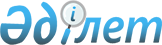 Об утверждении перечня субсидируемых пестицидов, биоагентов (энтомофагов) и норм субсидий на 1 литр (килограмм, грамм, штук) пестицидов, биоагентов (энтомофагов), а также объемов бюджетных средств на субсидирование пестицидов, биоагентов (энтомофагов) на 2022 годПостановление акимата Акмолинской области от 6 июня 2022 года № А-6/261. Зарегистрировано в Министерстве юстиции Республики Казахстан 7 июня 2022 года № 28389
      В соответствии со статьей 27 Закона "О правовых актах", с пунктом 78 Правил субсидирования повышения урожайности и качества продукции растениеводства (зарегистрировано в Реестре государственной регистрации нормативных правовых актов за № 20209), утвержденных приказом Министра сельского хозяйства Республики Казахстан от 30 марта 2020 года № 107, акимат Акмолинской области ПОСТАНОВЛЯЕТ:
      1. Утвердить:
      1) перечень субсидируемых пестицидов, биоагентов (энтомофагов) и норм субсидий на 1 литр (килограмм, грамм, штук) пестицидов, биоагентов (энтомофагов) на 2022 год согласно приложению 1 к настоящему постановлению;
      2) объемы бюджетных средств на субсидирование пестицидов, биоагентов (энтомофагов) на 2022 год согласно приложению 2 к настоящему постановлению.
      2. Признать утратившими силу:
      1) постановление акимата Акмолинской области от 16 апреля 2021 года № А-4/177 "Об утверждении перечня субсидируемых пестицидов, биоагентов (энтомофагов) и норм субсидий на 1 литр (килограмм, грамм, штук) пестицидов, биоагентов (энтомофагов), а также объемов бюджетных средств на субсидирование пестицидов, биоагентов (энтомофагов)" (зарегистрировано в Реестре государственной регистрации нормативных правовых актов за № 8437);
      2) постановление акимата Акмолинской области от 18 октября 2021 года № А-10/517 "О внесении изменения в постановление акимата Акмолинской области от 16 апреля 2021 года №А-4/177 "Об утверждении перечня субсидируемых пестицидов, биоагентов (энтомофагов) и норм субсидий на 1 литр (килограмм, грамм, штук) пестицидов, биоагентов (энтомофагов), а также объемов бюджетных средств на субсидирование пестицидов, биоагентов (энтомофагов)" (зарегистрировано в Реестре государственной регистрации нормативных правовых актов за № 24861).
      3. Государственному учреждению "Управление сельского хозяйства и земельных отношений Акмолинской области" в установленном законодательством Республики Казахстан порядке обеспечить государственную регистрацию настоящего постановления в Министерстве юстиции Республики Казахстан.
      4. Контроль за исполнением настоящего постановления возложить на курирующего заместителя акима Акмолинской области.
      5. Настоящее постановление вводится в действие со дня его первого официального опубликования. Перечень субсидируемых пестицидов, биоагентов (энтомофагов) и нормы субсидий на 1 литр (килограмм, грамм, штук) пестицидов, биоагентов (энтомофагов) на 2022 год
      Примечание: 
      * препараты, имеющие государственную регистрацию двойного назначения и используемые, как гербицид и десикант;
      ** препараты, имеющие государственную регистрацию двойного назначения и используемые, как инсектицид и как препараты, разрешенные для применения против вредителей запасов в складских помещениях товаропроизводителей сельскохозяйственной продукции;
      *** имеющие государственную регистрацию двойного назначения и используемые, как инсектицид и как препараты, разрешенные для применения против вредителей запасов на предприятиях в системе хлебопродуктов;
      **** препараты, имеющие государственную регистрацию тройного назначения и используемые, как инсектицид и как препараты, разрешенные для применения против вредителей запасов в складских помещениях товаропроизводителей сельскохозяйственной продукции и против вредителей запасов на предприятиях в системе хлебопродуктов;
      ***** препараты, имеющие государственную регистрацию двойного назначения и используемые, как инсектицид и фунгицид; Объемы бюджетных средств на субсидирование пестицидов, биоагентов (энтомофагов) на 2022 год
					© 2012. РГП на ПХВ «Институт законодательства и правовой информации Республики Казахстан» Министерства юстиции Республики Казахстан
				
      Аким Акмолинской области

Е.Маржикпаев
Приложение 1
к постановлению акимата
Акмолинской области
от 6 июня 2022 года
№ А-6/261
№
Действующее вещество по группам пестицидов
Единица измерения (литр, килограмм, грамм, штук)
Норма субсидий на 1 литр (килограмм, грамм, штук) пестицида, тенге
1
2
3
4
Гербициды
Гербициды
Гербициды
Гербициды
2,4-Д диметиламинная соль, 720 грамм/литр
2,4-Д диметиламинная соль, 720 грамм/литр
2,4-Д диметиламинная соль, 720 грамм/литр
2,4-Д диметиламинная соль, 720 грамм/литр
1
ДИАМИН, 72% водный раствор
литр
1312,50
2
СТРИГ, 72 % водный раствор
литр
1312,50
3
ВАЛСАМИН, 72% водный раствор
литр
1312,50
4
ПИЛАР 2,4-Д, 72%, водный раствор
литр
1312,50
5
ДАЙОВИД, 72% водный концентрат
литр
1312,50
2,4-Д диметиламинная соль, 722 грамм/литр
2,4-Д диметиламинная соль, 722 грамм/литр
2,4-Д диметиламинная соль, 722 грамм/литр
2,4-Д диметиламинная соль, 722 грамм/литр
6
КОРСО, 72% водный раствор
литр
2 580,00
2,4-Д + оксим дикамбы
2,4-Д + оксим дикамбы
2,4-Д + оксим дикамбы
2,4-Д + оксим дикамбы
7
ЧИСТАЛАН, 40% концентрат эмульсии
литр
1 750,00
2,4-Д дихлорфеноксиуксусной кислоты в виде этилгексилового эфира, 905 грамм/литр
2,4-Д дихлорфеноксиуксусной кислоты в виде этилгексилового эфира, 905 грамм/литр
2,4-Д дихлорфеноксиуксусной кислоты в виде этилгексилового эфира, 905 грамм/литр
2,4-Д дихлорфеноксиуксусной кислоты в виде этилгексилового эфира, 905 грамм/литр
8
ЭСТЕР СУПЕР, концентрат эмульсии
литр
3 000,00
2,4-Д дихлорфеноксиуксусной кислоты в виде 2-этилгексилового эфира, 600 грамм/литр
2,4-Д дихлорфеноксиуксусной кислоты в виде 2-этилгексилового эфира, 600 грамм/литр
2,4-Д дихлорфеноксиуксусной кислоты в виде 2-этилгексилового эфира, 600 грамм/литр
2,4-Д дихлорфеноксиуксусной кислоты в виде 2-этилгексилового эфира, 600 грамм/литр
9
ЭСТЕТ, концентрат эмульсии
литр 
1 325,89
10
ГРОЗА, 60% концентрат эмульсии
литр 
1 325,89
11
ИНТЕЛ СЭФИР, концентрат эмульсии
литр 
1 325,89
2,4-Д дихлорфеноксиуксусной кислоты, 344 грамм/литр + дикамба, 120 грамм/литр 
2,4-Д дихлорфеноксиуксусной кислоты, 344 грамм/литр + дикамба, 120 грамм/литр 
2,4-Д дихлорфеноксиуксусной кислоты, 344 грамм/литр + дикамба, 120 грамм/литр 
2,4-Д дихлорфеноксиуксусной кислоты, 344 грамм/литр + дикамба, 120 грамм/литр 
12
ФЛЕКС ДУО, водный раствор
литр 
1 520,00
2-этилгексиловый эфир 2,4-Д кислоты, 552 грамм/литр + дикамба, 60 грамм/литр
2-этилгексиловый эфир 2,4-Д кислоты, 552 грамм/литр + дикамба, 60 грамм/литр
2-этилгексиловый эфир 2,4-Д кислоты, 552 грамм/литр + дикамба, 60 грамм/литр
2-этилгексиловый эфир 2,4-Д кислоты, 552 грамм/литр + дикамба, 60 грамм/литр
13
 БРЭМБО, концентрат эмульсии 
литр
1 741,00
2-этилгексиловый эфир 2,4-Д кислоты, 905 грамм/литр 
2-этилгексиловый эфир 2,4-Д кислоты, 905 грамм/литр 
2-этилгексиловый эфир 2,4-Д кислоты, 905 грамм/литр 
2-этилгексиловый эфир 2,4-Д кислоты, 905 грамм/литр 
14
ЭКСПЕРТ, концентрат эмульсии
литр
1 763,50
15
ГРЕЙН ЭФИР, концентрат эмульсии 
литр
1 763,50
16
ПРОГРЕСС, концентрат эмульсии
литр
1 763,50
17
РОБУСТО СУПЕР, концентрат эмульсии
литр
1 763,50
2,4-Д кислота в виде сложного 2-этилгексилового эфира, 410 грамм/литр + флорасулам, 7,4 грамм/литр
2,4-Д кислота в виде сложного 2-этилгексилового эфира, 410 грамм/литр + флорасулам, 7,4 грамм/литр
2,4-Д кислота в виде сложного 2-этилгексилового эфира, 410 грамм/литр + флорасулам, 7,4 грамм/литр
2,4-Д кислота в виде сложного 2-этилгексилового эфира, 410 грамм/литр + флорасулам, 7,4 грамм/литр
18
БАЛЕРИНА, суспензионная эмульсия
литр
2 185,00
19
ЭФИР ПРЕМИУМ, суспензионная эмульсия
литр
2 185,00
20
ЭЛАНТ ЭКСТРА, концентрат эмульсии
литр
2 185,00
21
АБСИНТИУМ, суспензионная эмульсия
литр
2 185,00
2,4-Д кислота в виде 2 - этилгексилового эфира, 500 грамм/литр
2,4-Д кислота в виде 2 - этилгексилового эфира, 500 грамм/литр
2,4-Д кислота в виде 2 - этилгексилового эфира, 500 грамм/литр
2,4-Д кислота в виде 2 - этилгексилового эфира, 500 грамм/литр
22
ЗЕРНОМАКС, концентрат эмульсии
литр
1 236,50
23
ОКТАПОН ЭКСТРА, концентрат эмульсии
литр
1 236,50
2,4-Д кислота в виде 2 - этилгексилового эфира, 850 грамм/литр
2,4-Д кислота в виде 2 - этилгексилового эфира, 850 грамм/литр
2,4-Д кислота в виде 2 - этилгексилового эфира, 850 грамм/литр
2,4-Д кислота в виде 2 - этилгексилового эфира, 850 грамм/литр
24
ЭСКАДРОН 70, концентрат эмульсии
литр
1 513,50
25
ТАУЭРСПРЕЙ, 85% концентрат эмульсии
литр
1 513,50
26
ЭСТЕРОН, концентрат эмульсии
литр
1 513,50
27
ЭФФЕКТ, концентрат эмульсии
литр
1 513,50
28
ЭФИР КОРСО, эмульгируемый концентрат
литр
1 513,50
2,4-Д кислота в виде 2 - этилгексилового эфира, 905 грамм/литр
2,4-Д кислота в виде 2 - этилгексилового эфира, 905 грамм/литр
2,4-Д кислота в виде 2 - этилгексилового эфира, 905 грамм/литр
2,4-Д кислота в виде 2 - этилгексилового эфира, 905 грамм/литр
29
ГЕКСИЛ 905, концентрат эмульсии
литр
1 566,80
30
ЭСТЕРОН 600, концентрат эмульсии
литр
1 566,80
31
ЭФИР ЭКСТРА 905, концентрат эмульсии
литр
1 566,80
32
ЭФИРАКС, концентрат эмульсии
литр
1 566,80
33
ЭФИОН СУПЕР, концентрат эмульсии
2 - этилгексиловый эфир клопиралида, 500 грамм/литр
2 - этилгексиловый эфир клопиралида, 500 грамм/литр
2 - этилгексиловый эфир клопиралида, 500 грамм/литр
2 - этилгексиловый эфир клопиралида, 500 грамм/литр
34
ЭЛЬФ, концентрат эмульсии
литр
12 654,50
2,4-Д кислота в виде 2 - этилгексилового эфира, 300 грамм/литр + флорасулам, 3,7 грамм/литр
2,4-Д кислота в виде 2 - этилгексилового эфира, 300 грамм/литр + флорасулам, 3,7 грамм/литр
2,4-Д кислота в виде 2 - этилгексилового эфира, 300 грамм/литр + флорасулам, 3,7 грамм/литр
2,4-Д кислота в виде 2 - этилгексилового эфира, 300 грамм/литр + флорасулам, 3,7 грамм/литр
35
ПРИМАДОННА, суспензионная эмульсия
литр
3 185,00
2,4 - Д кислота в виде 2 - этилгексилового эфира, 420 грамм/литр + 2 - этилгексиловый эфир дикамбы кислоты, 60 грамм/литр
2,4 - Д кислота в виде 2 - этилгексилового эфира, 420 грамм/литр + 2 - этилгексиловый эфир дикамбы кислоты, 60 грамм/литр
2,4 - Д кислота в виде 2 - этилгексилового эфира, 420 грамм/литр + 2 - этилгексиловый эфир дикамбы кислоты, 60 грамм/литр
2,4 - Д кислота в виде 2 - этилгексилового эфира, 420 грамм/литр + 2 - этилгексиловый эфир дикамбы кислоты, 60 грамм/литр
36
ЭЛАНТ ПРЕМИУМ, концентрат эмульсии
литр
2 511,50
2,4-Д кислота в виде 2 - этилгексилового эфира, 564 грамм/литр
2,4-Д кислота в виде 2 - этилгексилового эфира, 564 грамм/литр
2,4-Д кислота в виде 2 - этилгексилового эфира, 564 грамм/литр
2,4-Д кислота в виде 2 - этилгексилового эфира, 564 грамм/литр
37
ЭЛАНТ, концентрат эмульсии
литр
2 156,00
2,4-Д кислота в виде 2 - этилгексилового эфира, 564 грамм/литр + метсульфурон - метил, 600 грамм/килограмм
2,4-Д кислота в виде 2 - этилгексилового эфира, 564 грамм/литр + метсульфурон - метил, 600 грамм/килограмм
2,4-Д кислота в виде 2 - этилгексилового эфира, 564 грамм/литр + метсульфурон - метил, 600 грамм/килограмм
2,4-Д кислота в виде 2 - этилгексилового эфира, 564 грамм/литр + метсульфурон - метил, 600 грамм/килограмм
38
ЭЛАМЕТ, заводская бинарная упаковка
килограмм
2 409,00
2,4-Д кислота в виде 2 - этилгексилового эфира, 564 грамм/литр + триасульфурон, 750 грамм/килограмм
2,4-Д кислота в виде 2 - этилгексилового эфира, 564 грамм/литр + триасульфурон, 750 грамм/килограмм
2,4-Д кислота в виде 2 - этилгексилового эфира, 564 грамм/литр + триасульфурон, 750 грамм/килограмм
2,4-Д кислота в виде 2 - этилгексилового эфира, 564 грамм/литр + триасульфурон, 750 грамм/килограмм
39
БИАТЛОН, заводская бинарная упаковка
килограмм
2 765,00
2,4-Д кислота в виде 2 - этилгексилового эфира
2,4-Д кислота в виде 2 - этилгексилового эфира
2,4-Д кислота в виде 2 - этилгексилового эфира
2,4-Д кислота в виде 2 - этилгексилового эфира
40
Д-АРМОН–Эфир, 72% концентрат эмульсии
литр
2 090,00
2,4-Д кислота в виде 2 - этилгексилового эфира, 950 грамм/литр
2,4-Д кислота в виде 2 - этилгексилового эфира, 950 грамм/литр
2,4-Д кислота в виде 2 - этилгексилового эфира, 950 грамм/литр
2,4-Д кислота в виде 2 - этилгексилового эфира, 950 грамм/литр
41
ЗЕНИТ, концентрат коллоидного раствора
литр
2 500,00
42
КЛИАРАП, концентрат эмульсии
литр
2 500,00
2,4-Д кислота в виде диметиламинной соли, 344 грамм/литр + дикамбы кислота в виде диметиламинной соли, 120 грамм/литр
2,4-Д кислота в виде диметиламинной соли, 344 грамм/литр + дикамбы кислота в виде диметиламинной соли, 120 грамм/литр
2,4-Д кислота в виде диметиламинной соли, 344 грамм/литр + дикамбы кислота в виде диметиламинной соли, 120 грамм/литр
2,4-Д кислота в виде диметиламинной соли, 344 грамм/литр + дикамбы кислота в виде диметиламинной соли, 120 грамм/литр
43
ДИАМАКС, водный раствор
литр
1 980,00
2,4-Д кислота в виде смеси аминных солей, 550 грамм/литр
2,4-Д кислота в виде смеси аминных солей, 550 грамм/литр
2,4-Д кислота в виде смеси аминных солей, 550 грамм/литр
2,4-Д кислота в виде смеси аминных солей, 550 грамм/литр
44
АЙКОН ФОРТЕ, водный концентрат 
литр
3 620,50
2,4-Д кислота, 410 грамм/литр + клопиралид, 40 грамм/литр в виде сложных 2-этилгексиловых эфиров
2,4-Д кислота, 410 грамм/литр + клопиралид, 40 грамм/литр в виде сложных 2-этилгексиловых эфиров
2,4-Д кислота, 410 грамм/литр + клопиралид, 40 грамм/литр в виде сложных 2-этилгексиловых эфиров
2,4-Д кислота, 410 грамм/литр + клопиралид, 40 грамм/литр в виде сложных 2-этилгексиловых эфиров
45
КЛОПЭФИР, концентрат эмульсии
литр
2 835,00
500 грамм/литр МЦПА кислоты, в виде диметиламинной, калиевой и натриевой солей
500 грамм/литр МЦПА кислоты, в виде диметиламинной, калиевой и натриевой солей
500 грамм/литр МЦПА кислоты, в виде диметиламинной, калиевой и натриевой солей
500 грамм/литр МЦПА кислоты, в виде диметиламинной, калиевой и натриевой солей
46
ГЕРБИТОКС, водорастворимый концентрат
литр
1 875,00
47
АГРОШАНС, водорастворимый концентрат
литр
1 875,00
48
МОМУС, водорастворимый концентрат
литр
1 875,00
азимсульфурон, 500 грамм/килограмм
азимсульфурон, 500 грамм/килограмм
азимсульфурон, 500 грамм/килограмм
азимсульфурон, 500 грамм/килограмм
49
ГУЛЛИВЕР, водно-диспергируемые гранулы
литр
27 192,50
глифосат, 757 грамм/килограмм
глифосат, 757 грамм/килограмм
глифосат, 757 грамм/килограмм
глифосат, 757 грамм/килограмм
50
ФЕЛИКС, 757% водно-диспергируемые гранулы
литр
2 242,50
51
ФАРАОН ГАРАНТ 757, водно-диспергируемые гранулы
литр
2 242,50
52
ГЛИФАТ ФОРТЕ 757, водно-диспергируемые гранулы
литр
2 242,50
глифосат, 747 грамм/килограмм
глифосат, 747 грамм/килограмм
глифосат, 747 грамм/килограмм
глифосат, 747 грамм/килограмм
53
ЖОЙКЫН ДАРА, водно-диспергируемые гранулы
литр
2 700,00
аминопиралид, 240 грамм/литр
аминопиралид, 240 грамм/литр
аминопиралид, 240 грамм/литр
аминопиралид, 240 грамм/литр
54
ЛАНС, водный раствор 
литр
12 277,00
аминопиралид, 300 грамм/килограмм + флорасулам, 150 грамм/килограмм
аминопиралид, 300 грамм/килограмм + флорасулам, 150 грамм/килограмм
аминопиралид, 300 грамм/килограмм + флорасулам, 150 грамм/килограмм
аминопиралид, 300 грамм/килограмм + флорасулам, 150 грамм/килограмм
55
ЛАНЦЕЛОТ 450, водно-диспергируемые гранулы 
килограмм
32 890,00
ацетохлор, 900 грамм/литр
ацетохлор, 900 грамм/литр
ацетохлор, 900 грамм/литр
ацетохлор, 900 грамм/литр
56
ТРОФИ, концентрат эмульсии
литр
2 343,75
бентазон 25% + МСРА натрий - калийная соль, 12,5%
бентазон 25% + МСРА натрий - калийная соль, 12,5%
бентазон 25% + МСРА натрий - калийная соль, 12,5%
бентазон 25% + МСРА натрий - калийная соль, 12,5%
57
БАЗАГРАН М, 37% водный раствор
литр
2 040,00
бентазон, 480 грамм/литр
бентазон, 480 грамм/литр
бентазон, 480 грамм/литр
бентазон, 480 грамм/литр
58
БАЗАГРАН, 48% водный раствор
литр
2 017,85
59
КОРСАР, водорастворимый концентрат
литр
2 017,85
галаксифоп-Р-метил, 108 грамм/литр
галаксифоп-Р-метил, 108 грамм/литр
галаксифоп-Р-метил, 108 грамм/литр
галаксифоп-Р-метил, 108 грамм/литр
60
ЗЕЛЛЕК СУПЕР, концентрат эмульсии
литр
2 551,50
61
ГЕНЕРАЛ, концентрат эмульсии
литр
2 551,50
62
ИМПУЛЬС, концентрат эмульсии
литр
2 551,50
63
ГАЛОКС СУПЕР 108, концентрат эмульсии 
литр
2 551,50
галоксифоп-п-метил, 104 грамм/литр
галоксифоп-п-метил, 104 грамм/литр
галоксифоп-п-метил, 104 грамм/литр
галоксифоп-п-метил, 104 грамм/литр
64
ГАЛАКТАЛТ, концентрат эмульсии
литр
4 456,50
65
ГУРОН, концентрат эмульсии
литр
4 456,50
66
РАМОН СУПЕР, концентрат эмульсии
литр
4 456,50
67
ГАЛОШАНС, концентрат эмульсии
литр
4 456,50
галоксифоп - п - метил, 240 грамм/литр
галоксифоп - п - метил, 240 грамм/литр
галоксифоп - п - метил, 240 грамм/литр
галоксифоп - п - метил, 240 грамм/литр
68
ДЕЛИК 240, концентрат эмульсии
литр
5 223,00
69
ИМПУЛЬС ФОРТЕ, концентрат эмульсии
литр
5 223,00
глифосат, 360 грамм/литр
глифосат, 360 грамм/литр
глифосат, 360 грамм/литр
глифосат, 360 грамм/литр
70
БУРАН, 36% водный раствор
литр
1560,00
71
ЖОЙКЫН, водный раствор
литр
1560,00
72
РАП, водный раствор
литр
1560,00
73
ВАЛСАГЛИФ, водный раствор
литр
1560,00
74
ТОТАЛ ПЛЮС, водный раствор
литр
1560,00
75
ГЛИФОС, водный раствор
литр
1560,00
76
ТРИУМФ, 48% водный раствор
литр
1560,00
глифосат, 450 грамм/литр
глифосат, 450 грамм/литр
глифосат, 450 грамм/литр
глифосат, 450 грамм/литр
77
СТИРАП, 45% водный раствор
литр
2 300,00
78
ГЛИФОС ПРЕМИУМ, водный раствор
литр
2 300,00
глифосат, 480 грамм/литр
глифосат, 480 грамм/литр
глифосат, 480 грамм/литр
глифосат, 480 грамм/литр
79
КЕРНЕЛ, водный раствор
литр
3 000,00
80
ПАССАТ 480, водный раствор
литр
3 000,00
глифосат, 500 грамм/литр
глифосат, 500 грамм/литр
глифосат, 500 грамм/литр
глифосат, 500 грамм/литр
81
*ТОРНАДО 500, водный раствор
литр
1 473,00
82
ТОТАЛ ЭКСТРА, водный раствор
литр
1 473,00
83
*УРАГАН ФОРТЕ 500, водный раствор 
литр
1 473,00
84
ЭНТОГЛИФОС, 50% водный раствор 
литр
1 473,00
глифосата кислота в виде калийной соли, 600 грамм/литр
глифосата кислота в виде калийной соли, 600 грамм/литр
глифосата кислота в виде калийной соли, 600 грамм/литр
глифосата кислота в виде калийной соли, 600 грамм/литр
85
РАП 600, водный раствор
литр
2 400,00
86
*ЖОЙКЫН МЕГА, 60% водный раствор 
литр
2 400,00
глифосат, 540 грамм/литр
глифосат, 540 грамм/литр
глифосат, 540 грамм/литр
глифосат, 540 грамм/литр
87
ГРАНД ЭКСТРА 540, водный раствор 
литр
1 513,39
88
*РАУНДАП ЭКСТРА, 54% водный раствор
литр
1 513,39
89
СМЕРЧ, водный раствор
литр
1 513,39
90
РИД ЭВЕЙ, водный раствор
литр
1 513,39
91
*ТОРНАДО 540, водный раствор
литр
1 513,39
92
ТРИУМФ МАСТЕР, водный раствор
литр
1 513,39
93
ФАРАОН ГОЛД, 54% водный раствор
литр
1 513,39
94
ГЛИФАТ 540, водный раствор
литр
1 513,39
95
САРМАТ ЭКСТРА, 54% водный раствор
литр
1 513,39
96
ТЕРЕКС, водный раствор
литр
1 513,39
97
ХИТ, водный раствор
литр
1 513,39
98
КУНГФУ, 54% водный раствор
литр
1 513,39
99
*СПРУТ ЭКСТРА, водный раствор
литр
1 513,39
100
*МЕТЕОР 540, водный раствор
литр
1 513,39
101
ГЛИФОШАНС СУПЕР, водный раствор
литр
1 513,39
102
АРГУМЕНТ СТАР, 54% водный раствор
литр
1 513,39
103
КРЕДИТ ИКСТРИМ, водорастворимый концентрат
литр
1 513,39
104
МОНОЛИТ, водный раствор
литр
1 513,39
105
КАЛИБР 540, водный раствор
литр
1 513,39
глифосат, 750 грамм/килограмм
глифосат, 750 грамм/килограмм
глифосат, 750 грамм/килограмм
глифосат, 750 грамм/килограмм
106
БУРАН ЭКСТРА, 75% водно-диспергируемые гранулы
килограмм
1 830,35
глюфосинат аммония, 150 грамм/литр
глюфосинат аммония, 150 грамм/литр
глюфосинат аммония, 150 грамм/литр
глюфосинат аммония, 150 грамм/литр
107
БАСТА, 15% водный раствор
литр
2 825,00
дикамба кислоты, 360 грамм/литр + хлорсульфурон кислоты, 22,2 грамм/литр
дикамба кислоты, 360 грамм/литр + хлорсульфурон кислоты, 22,2 грамм/литр
дикамба кислоты, 360 грамм/литр + хлорсульфурон кислоты, 22,2 грамм/литр
дикамба кислоты, 360 грамм/литр + хлорсульфурон кислоты, 22,2 грамм/литр
108
ФЕНИЗАН, водный раствор
литр
6 050,00
дикамба, 124 грамм/литр + 2,4 Д, 357 грамм/литр
дикамба, 124 грамм/литр + 2,4 Д, 357 грамм/литр
дикамба, 124 грамм/литр + 2,4 Д, 357 грамм/литр
дикамба, 124 грамм/литр + 2,4 Д, 357 грамм/литр
109
ВИДМАСТЕР 480, водный раствор
литр
1 741,00
110
ДАБСПРЕЙ, водный раствор
литр
1 741,00
дикамба, 480 грамм/литр
дикамба, 480 грамм/литр
дикамба, 480 грамм/литр
дикамба, 480 грамм/литр
111
БАНВЕЛ 480, водный раствор
литр
2 544,50
112
ДИАНАТ, 48% водный раствор
литр
2 544,50
113
ДЕКАБРИСТ, водный раствор
литр
2 544,50
114
ДЕКАБРИСТ, 48% водный раствор
литр
2 544,50
115
ДЕЙМОС, водорастворимый концентрат
литр
2 544,50
116
МОНОМАКС, водный раствор 
литр
2 544,50
117
ШАНС ДКБ, водный раствор
литр
2 544,50
118
РЕЙНВЕЛ, водный раствор
литр
2 544,50
119
ДАМБА, водный раствор
литр
2 544,50
дикамба, 540 грамм/килограмм + метсульфурон - метил, 28 грамм/килограмм
дикамба, 540 грамм/килограмм + метсульфурон - метил, 28 грамм/килограмм
дикамба, 540 грамм/килограмм + метсульфурон - метил, 28 грамм/килограмм
дикамба, 540 грамм/килограмм + метсульфурон - метил, 28 грамм/килограмм
120
ДМ СУПЕР, водно-диспергируемые гранулы
килограмм
5 892,85
дикамба, 659 грамм/килограмм + триасульфурон, 41 грамм/килограмм
дикамба, 659 грамм/килограмм + триасульфурон, 41 грамм/килограмм
дикамба, 659 грамм/килограмм + триасульфурон, 41 грамм/килограмм
дикамба, 659 грамм/килограмм + триасульфурон, 41 грамм/килограмм
121
ЛИНТУР 70, водно-диспергируемые гранулы
килограмм
6 696,00
дикват, 200 грамм/литр
дикват, 200 грамм/литр
дикват, 200 грамм/литр
дикват, 200 грамм/литр
122
*РЕГЛОН ФОРТЕ 200, водный раствор
литр
2 266,50
123
ХИТОН, водный раствор
литр
2 266,50
диметенамид, 720 грамм/литр
диметенамид, 720 грамм/литр
диметенамид, 720 грамм/литр
диметенамид, 720 грамм/литр
124
ФРОНТЬЕР ОПТИМА, 72% концентрат эмульсии
литр
4 464,50
диметиламинная соль 2,4 - Д, 357 грамм/литр + дикамба, 124 грамм/литр
диметиламинная соль 2,4 - Д, 357 грамм/литр + дикамба, 124 грамм/литр
диметиламинная соль 2,4 - Д, 357 грамм/литр + дикамба, 124 грамм/литр
диметиламинная соль 2,4 - Д, 357 грамм/литр + дикамба, 124 грамм/литр
125
СТРИГ ЭКСТРА 480, водный раствор
литр
1 520,00
126
ДИАЛЕН СУПЕР 480, водный раствор
литр
1 520,00
127
АНТАЛ, водный раствор
литр
1 520,00
имазамокс, 33 грамм/литр + имазапир, 15 грамм/литр
имазамокс, 33 грамм/литр + имазапир, 15 грамм/литр
имазамокс, 33 грамм/литр + имазапир, 15 грамм/литр
имазамокс, 33 грамм/литр + имазапир, 15 грамм/литр
128
ЕВРО-ЛАЙТНИНГ, 4,8% водорастворимый концентрат
литр
4 400,00
129
КАПТОРА, 4,8% водорастворимый концентрат
литр
4 400,00
130
КЛИАФИЛТ, водорастворимый концентрат
литр
4 400,00
131
КЛИАФИЛТ, 4,8% водорастворимый концентрат
литр
4 400,00
132
ЕВРОШАНС, водорастворимый концентрат
литр
4 400,00
133
ДИОМА, водорастворимый концентрат
литр
4 400,00
имазамокс, 16,5 грамм/литр + имазапир, 7,5 грамм/литр
имазамокс, 16,5 грамм/литр + имазапир, 7,5 грамм/литр
имазамокс, 16,5 грамм/литр + имазапир, 7,5 грамм/литр
имазамокс, 16,5 грамм/литр + имазапир, 7,5 грамм/литр
134
ЕВРО-ЛАЙТНИНГ ПЛЮС, 2,4% водорастворимый концентрат
литр
2 999,50
135
КАПТОРА ПЛЮС, 2,4% водорастворимый концентрат
литр
2 999,50
имазамокс, 40 грамм/литр
имазамокс, 40 грамм/литр
имазамокс, 40 грамм/литр
имазамокс, 40 грамм/литр
136
ЛЕГОМИН, 4% водный раствор
литр
4 840,00
137
БАЙТОРЕ, водно-суспензионный концентрат
литр
4 840,00
138
ПУЛЬСАР, 4% водный раствор
литр
4 840,00
139
ИМАЗОШАНС, водный раствор
литр
4 840,00
имазапир, 250 грамм/литр
имазапир, 250 грамм/литр
имазапир, 250 грамм/литр
имазапир, 250 грамм/литр
140
ГРЕЙДЕР, водно-гликолевый раствор
литр
9 250,00
141
АРЕАЛ СУПЕР, 25% водный концентрат
литр
9 250,00
имазетапир, 100 грамм/литр
имазетапир, 100 грамм/литр
имазетапир, 100 грамм/литр
имазетапир, 100 грамм/литр
142
АГУРА, 10% водный концентрат
литр
2 900,00
143
ПИВОТ, 10% водный концентрат
литр
2 900,00
144
ПИВОТ, водный концентрат
литр
2 900,00
145
ИМАЗЕТ 100, водный концентрат
литр
2 900,00
146
ТАПИР, 10% водный концентрат
литр
2 900,00
147
ТАПИРОШАНС, водорастворимый концентрат
литр
2 900,00
148
ЛИГР, водорастворимый концентрат
литр
2 900,00
имазетапир, 450 грамм/килограмм + хлоримурон - этил, 150 грамм/килограмм
имазетапир, 450 грамм/килограмм + хлоримурон - этил, 150 грамм/килограмм
имазетапир, 450 грамм/килограмм + хлоримурон - этил, 150 грамм/килограмм
имазетапир, 450 грамм/килограмм + хлоримурон - этил, 150 грамм/килограмм
149
ФАБИАН, водно-диспергируемые гранулы
килограмм
40 280,00
йодосульфурон - метил - натрия, 11,3 грамм/килограмм + тиенкарбазон - метил, 22,5 грамм/килограмм + мефенпир - диэтил - антидот, 135 грамм/килограмм
йодосульфурон - метил - натрия, 11,3 грамм/килограмм + тиенкарбазон - метил, 22,5 грамм/килограмм + мефенпир - диэтил - антидот, 135 грамм/килограмм
йодосульфурон - метил - натрия, 11,3 грамм/килограмм + тиенкарбазон - метил, 22,5 грамм/килограмм + мефенпир - диэтил - антидот, 135 грамм/килограмм
йодосульфурон - метил - натрия, 11,3 грамм/килограмм + тиенкарбазон - метил, 22,5 грамм/килограмм + мефенпир - диэтил - антидот, 135 грамм/килограмм
150
ВЕЛОСИТИ ПАУЭР, водно-диспергируемые гранулы
килограмм
10 922,90
йодосульфурон - метил - натрия, 25 грамм/литр + амидосульфурон, 100 грамм/литр + мефенпир - диэтил - антидот 250 грамм/литр
йодосульфурон - метил - натрия, 25 грамм/литр + амидосульфурон, 100 грамм/литр + мефенпир - диэтил - антидот 250 грамм/литр
йодосульфурон - метил - натрия, 25 грамм/литр + амидосульфурон, 100 грамм/литр + мефенпир - диэтил - антидот 250 грамм/литр
йодосульфурон - метил - натрия, 25 грамм/литр + амидосульфурон, 100 грамм/литр + мефенпир - диэтил - антидот 250 грамм/литр
151
СЕКАТОР ТУРБО, масляная дисперсия
литр
10 268,00
152
АМИДА, масляная дисперсия 
литр
10 268,00
клетодим, 120 грамм/литр
клетодим, 120 грамм/литр
клетодим, 120 грамм/литр
клетодим, 120 грамм/литр
153
СЕЛЕКТ, концентрат эмульсии
литр
3 175,00
154
ШЕДОУ, концентрат эмульсии
литр
3 175,00
155
ШЕДЕУ, концентрат эмульсии
литр
3 175,00
клетодим, 150 грамм/литр
клетодим, 150 грамм/литр
клетодим, 150 грамм/литр
клетодим, 150 грамм/литр
156
ГРАМИНИОН, концентрат эмульсии
литр
4 680,00
клетодим, 116,2 грамм/литр
клетодим, 116,2 грамм/литр
клетодим, 116,2 грамм/литр
клетодим, 116,2 грамм/литр
157
СОНДЕЛЕКТ, концентрат эмульсии
литр
5 000,00
клетодим, 130 грамм/литр + галоксифоп - п - метил, 80 грамм/литр
клетодим, 130 грамм/литр + галоксифоп - п - метил, 80 грамм/литр
клетодим, 130 грамм/литр + галоксифоп - п - метил, 80 грамм/литр
клетодим, 130 грамм/литр + галоксифоп - п - метил, 80 грамм/литр
158
КВИКСТЕП, концентрат эмульсии 
литр
4 761,00
159
СУПРИМ, концентрат эмульсии
литр
4 761,00
клетодим, 240 грамм/литр
клетодим, 240 грамм/литр
клетодим, 240 грамм/литр
клетодим, 240 грамм/литр
160
КИНЕТИК, концентрат эмульсии
литр
5 280,00
161
СПАЙДЕР, концентрат эмульсии
литр
5 280,00
162
ЭФЕС, концентрат эмульсии
литр
5 280,00
163
ЦЕНТУР, концентрат эмульсии
литр
5 280,00
164
КАДИМ 240, концентрат эмульсии
литр
5 280,00
165
СТИМУЛ, концентрат эмульсии
литр
5 280,00
166
КАТРОС, концентрат эмульсии
литр
5 280,00
167
ПИЛАРОФ, концентрат эмульсии
литр
5 280,00
168
ЛЕГИОН КОМБИ, концентрат эмульсии
литр
5 280,00
169
СПРИНТ 240, концентрат эмульсии
литр
5 280,00
клодинафоп-пропаргил, 240 грамм/литр + клоквинтоцет-мексил (антидот), 60 грамм/литр
клодинафоп-пропаргил, 240 грамм/литр + клоквинтоцет-мексил (антидот), 60 грамм/литр
клодинафоп-пропаргил, 240 грамм/литр + клоквинтоцет-мексил (антидот), 60 грамм/литр
клодинафоп-пропаргил, 240 грамм/литр + клоквинтоцет-мексил (антидот), 60 грамм/литр
170
ЛЕГГЕРО ФОРТЕ, концентрат эмульсии
литр
6 072,00
171
ВАРЯГ, концентрат эмульсии
литр
6 072,00
172
ТОПИК СУПЕР 240, концентрат эмульсии
литр
6 072,00
173
ЦЕНТУРИОН, эмульсия масляно-водная
литр
6 072,00
174
ЛИБЕРТИ ПЛЮС, концентрат эмульсии
литр
6 072,00
175
КЛОВИТ, концентрат эмульсии
литр
6 072,00
176
КЛОДИМАКС, концентрат эмульсии
литр
6 072,00
клодинафоп-пропаргил, 80 грамм/литр + клоксинтоцет - мексил, 20 грамм/литр
клодинафоп-пропаргил, 80 грамм/литр + клоксинтоцет - мексил, 20 грамм/литр
клодинафоп-пропаргил, 80 грамм/литр + клоксинтоцет - мексил, 20 грамм/литр
клодинафоп-пропаргил, 80 грамм/литр + клоксинтоцет - мексил, 20 грамм/литр
177
ГОРИЗОН 080, концентрат эмульсии
литр
5 000,00
178
ГОРИЗОН 080 БФ, концентрат эмульсии
литр
5 000,00
179
ОВЕН, концентрат эмульсии
литр
5 000,00
180
ИТАРР 80, концентрат эмульсии
литр
5 000,00
181
ТЕРДОК, 8% концентрат эмульсии
литр
5 000,00
182
ТОПИК 080, концентрат эмульсии
литр
5 000,00
клопиралид, 100 грамм/литр + флуроксипир, 15 грамм/литр
клопиралид, 100 грамм/литр + флуроксипир, 15 грамм/литр
клопиралид, 100 грамм/литр + флуроксипир, 15 грамм/литр
клопиралид, 100 грамм/литр + флуроксипир, 15 грамм/литр
183
РЕПЕР, концентрат коллоидного раствора
литр
7 900,00
клопиралид, 300 грамм/литр
клопиралид, 300 грамм/литр
клопиралид, 300 грамм/литр
клопиралид, 300 грамм/литр
184
ЛОРНЕТ, водный раствор
литр
4 950,00
185
ТРЕЛ 300, водный раствор
литр
4 950,00
186
РАЛИД 300, водный раствор
литр
4 950,00
187
ГЕРМЕС 300, водный раствор
литр
4 950,00
188
МАКСИМУС, водный раствор
литр
4 950,00
189
СТОУН 300, водный раствор
литр
4 950,00
190
СЭНТИУМ, водный раствор
литр
4 950,00
191
ШАНСТРЕЛ 300, водный раствор
литр
4 950,00
клопиралид, 750 грамм/килограмм
клопиралид, 750 грамм/килограмм
клопиралид, 750 грамм/килограмм
клопиралид, 750 грамм/килограмм
192
ЛОНТРЕЛ ГРАНД 75, водно-диспергируемые гранулы
килограмм
13 393,00
193
АГРОН ГРАНД, водно-диспергируемые гранулы
килограмм
13 393,00
194
ВИРТУОЗ, водно-диспергируемые гранулы
килограмм
13 393,00
195
КЛОПИРАЛИД, водно-диспергируемые гранулы
килограмм
13 393,00
196
ТРИЛОН 750, водно-диспергируемые гранулы
килограмм
13 393,00
197
ПИТОН ГРАНД, водно-диспергируемые гранулы
килограмм
13 393,00
198
РАЛИД ЭКСТРА, водорастворимые гранулы
килограмм
13 393,00
199
СПИРИТ, водно-диспергируемые гранулы
килограмм
13 393,00
200
ХАКЕР водорастворимые гранулы
килограмм
13 393,00
201
САМУРАЙ СУПЕР, водно-диспергируемые гранулы
килограмм
13 393,00
202
КОРРЕКТОР, водно-диспергируемые гранулы
килограмм
13 393,00
мезотрион, 75 грамм/литр + никосульфурон, 30 грамм/литр
мезотрион, 75 грамм/литр + никосульфурон, 30 грамм/литр
мезотрион, 75 грамм/литр + никосульфурон, 30 грамм/литр
мезотрион, 75 грамм/литр + никосульфурон, 30 грамм/литр
203
ЭЛЮМИС 105, масляная дисперсия
литр
4 354,50
204
ГАВАНЬ ПЛЮС, масляная дисперсия 
литр
4 354,50
метазахлор, 375 грамм/литр + измазамокс, 25 грамм/литр
метазахлор, 375 грамм/литр + измазамокс, 25 грамм/литр
метазахлор, 375 грамм/литр + измазамокс, 25 грамм/литр
метазахлор, 375 грамм/литр + измазамокс, 25 грамм/литр
205
ДИОНИС, концентрат суспензии
литр
6 696,50
206
НОПАСАРАН, 40% концентрат суспензии
литр
6 696,50
метолахлор, 960 грамм/литр
метолахлор, 960 грамм/литр
метолахлор, 960 грамм/литр
метолахлор, 960 грамм/литр
207
АКЦЕНТ ПРИМА, 96% концентрат эмульсии
литр
2 900,00
метрибузин, 250 грамм/литр
метрибузин, 250 грамм/литр
метрибузин, 250 грамм/литр
метрибузин, 250 грамм/литр
208
ЗОНТРАН, концентрат коллоидного раствора
литр
7 970,00
метрибузин, 270 грамм/литр
метрибузин, 270 грамм/литр
метрибузин, 270 грамм/литр
метрибузин, 270 грамм/литр
209
ЛАЗУРИТ СУПЕР, концентрат наноэмульсии 
литр
8 255,00
метрибузин, 600 грамм/литр
метрибузин, 600 грамм/литр
метрибузин, 600 грамм/литр
метрибузин, 600 грамм/литр
210
ЗЕНКОР УЛЬТРА, концентрат суспензии
литр
7 187,50
211
ЛИНКОР, концентрат суспензии 
литр
7 187,50
212
ЗЕНКОШАНС, концентрат суспензии
литр
7 187,50
метрибузин, 700 грамм/килограмм
метрибузин, 700 грамм/килограмм
метрибузин, 700 грамм/килограмм
метрибузин, 700 грамм/килограмм
213
БАРГУЗИН, 70% водно-диспергируемые гранулы
килограмм
7 425,00
214
КАРБУЗИН, 70% смачивающийся порошок
килограмм
7 425,00
215
ЛАЗУРИТ, смачивающийся порошок 
килограмм
7 425,00
216
ТРИБУЗИН 700, смачивающийся порошок
килограмм
7 425,00
217
МИСТРАЛЬ, водорастворимые гранулы
килограмм
7 425,00
метсульфурон - метил, 125 грамм/килограмм + трибенурон - метил, 625 грамм/килограмм
метсульфурон - метил, 125 грамм/килограмм + трибенурон - метил, 625 грамм/килограмм
метсульфурон - метил, 125 грамм/килограмм + трибенурон - метил, 625 грамм/килограмм
метсульфурон - метил, 125 грамм/килограмм + трибенурон - метил, 625 грамм/килограмм
218
ПЛУГГЕР, водно-диспергируемые гранулы
килограмм
35 265,00
219
ФИНИТО ДУЭТ 750, водно-диспергируемые гранулы
килограмм
35 265,00
метсульфурон - метил, 300 грамм/килограмм + трибенурон - метил, 450 грамм/килограмм
метсульфурон - метил, 300 грамм/килограмм + трибенурон - метил, 450 грамм/килограмм
метсульфурон - метил, 300 грамм/килограмм + трибенурон - метил, 450 грамм/килограмм
метсульфурон - метил, 300 грамм/килограмм + трибенурон - метил, 450 грамм/килограмм
220
МАГНУМ СУПЕР, водно-диспергируемые гранулы
килограмм
42 696,50
метсульфурон - метил, 391 грамм/килограмм + трибенурон - метил, 261 грамм/килограмм
метсульфурон - метил, 391 грамм/килограмм + трибенурон - метил, 261 грамм/килограмм
метсульфурон - метил, 391 грамм/килограмм + трибенурон - метил, 261 грамм/килограмм
метсульфурон - метил, 391 грамм/килограмм + трибенурон - метил, 261 грамм/килограмм
221
ЭДВАНС, водно-диспергируемые гранулы
килограмм
40 000,00
222
ЭЛЛАЙ ЛАЙТ, водно-диспергируемые гранулы
килограмм
40 000,00
223
ГРАФ ПРЕМИУМ, водно-диспергируемые гранулы
килограмм
40 000,00
метсульфурон - метил, 600 грамм/килограмм
метсульфурон - метил, 600 грамм/килограмм
метсульфурон - метил, 600 грамм/килограмм
метсульфурон - метил, 600 грамм/килограмм
224
ЛИДЕР, смачивающийся порошок 
килограмм
16 295,00
225
ВУЛКАН, водно-диспергируемые гранулы
килограмм
16 295,00
226
ГРЕЙЗ, 60% водно-диспергируемые гранулы
килограмм
16 295,00
227
ЗИНГЕР, смачивающийся порошок
килограмм
16 295,00
228
ЛЕОПАРД, водно-диспергируемые гранулы
килограмм
16 295,00
229
МАГНУМ, водно-диспергируемые гранулы
килограмм
16 295,00
230
МЕТУРОН, водно-диспергируемые гранулы
килограмм
16 295,00
231
МЕЦЦО, 60% водно-диспергируемые гранулы 
килограмм
16 295,00
232
МОНИТОР, водно-диспергируемые гранулы 
килограмм
16 295,00
233
ПРАЙМЕР водно-диспергируемые гранулы
килограмм
16 295,00
234
РОДАР, 60% смачивающийся порошок
килограмм
16 295,00
235
ХАЗНА, 60% водно-диспергируемые гранулы
килограмм
16 295,00
236
АДАЛТ, водно-диспергируемые гранулы
килограмм
16 295,00
237
СТРАЖ, водно-диспергируемые гранулы 
килограмм
16 295,00
238
СУПЕРМЕТ ЭКСТРА, водорастворимые гранулы
килограмм
16 295,00
239
АККУРАТ, водно-диспергируемые гранулы
килограмм
16 295,00
240
КАНЦЛЕР, водно-диспергируемые гранулы
килограмм
16 295,00
МЦПА, 500 грамм/литр + клопиралид, 100 грамм/литр 
МЦПА, 500 грамм/литр + клопиралид, 100 грамм/литр 
МЦПА, 500 грамм/литр + клопиралид, 100 грамм/литр 
МЦПА, 500 грамм/литр + клопиралид, 100 грамм/литр 
241
ГЕРМЕС ГРАНД, концентрат эмульсии
литр
5 750,00
никосульфурон, 600 грамм/килограмм + тифенсульфурон - метил, 150 грамм/килограмм
никосульфурон, 600 грамм/килограмм + тифенсульфурон - метил, 150 грамм/килограмм
никосульфурон, 600 грамм/килограмм + тифенсульфурон - метил, 150 грамм/килограмм
никосульфурон, 600 грамм/килограмм + тифенсульфурон - метил, 150 грамм/килограмм
242
ДУБЛОН ГОЛД, водно-диспергируемые гранулы
килограмм
62 500,00
оксифлуорфен, 240 грамм/литр
оксифлуорфен, 240 грамм/литр
оксифлуорфен, 240 грамм/литр
оксифлуорфен, 240 грамм/литр
243
ГОАЛ 2Е, концентрат эмульсии
литр
4 649,50
244
ГОЛ, концентрат эмульсии
литр
4 649,50
245
ГОТРИЛ, 24% концентрат эмульсии
литр
4 649,50
246
ОКСИФЕН 240, концентрат эмульсии
литр
4 649,50
247
ГАУР, концентрат эмульсии
литр
4 649,50
пендиметалин, 330 грамм/литр
пендиметалин, 330 грамм/литр
пендиметалин, 330 грамм/литр
пендиметалин, 330 грамм/литр
248
СТОМП, 33% концентрат эмульсии
литр
1384,00
249
ЭСТАМП, концентрат эмульсии
литр
1384,00
250
КАЛКАН, концентрат эмульсии
литр
1384,00
251
ГАЙТАН, концентрат эмульсии
литр
1384,00
252
СТОП, 33% концентрат эмульсии
литр
1384,00
253
ЛОТОС СУПЕР, концентрат эмульсии
литр
1384,00
пендиметалин, 350 грамм/литр
пендиметалин, 350 грамм/литр
пендиметалин, 350 грамм/литр
пендиметалин, 350 грамм/литр
254
СТАРТ, 35% концентрат эмульсии
литр
1116,00
пеноксулам, 25 грамм/литр
пеноксулам, 25 грамм/литр
пеноксулам, 25 грамм/литр
пеноксулам, 25 грамм/литр
255
РЕЙНБОУ 25 ОД, масляная дисперсия
литр
8 928,50
256
ТАЛАНТ, масляная дисперсия
литр
8 928,50
 пиклорам, 150 грамм/литр + МЦПА, 350 грамм/литр 
 пиклорам, 150 грамм/литр + МЦПА, 350 грамм/литр 
 пиклорам, 150 грамм/литр + МЦПА, 350 грамм/литр 
 пиклорам, 150 грамм/литр + МЦПА, 350 грамм/литр 
257
ГОРГОН, водорастворимый концентрат
литр
6 294,50
пиноксаден, 45 грамм/литр + клоквинтоцет-мексил (антидот), 11,25 грамм/литр
пиноксаден, 45 грамм/литр + клоквинтоцет-мексил (антидот), 11,25 грамм/литр
пиноксаден, 45 грамм/литр + клоквинтоцет-мексил (антидот), 11,25 грамм/литр
пиноксаден, 45 грамм/литр + клоквинтоцет-мексил (антидот), 11,25 грамм/литр
258
АКСИАЛ 045, концентрат эмульсии
литр
3 850,00
пиноксаден, 50 грамм/литр + клоквинтоцет-мексил (антидот), 12,5 грамм/литр
пиноксаден, 50 грамм/литр + клоквинтоцет-мексил (антидот), 12,5 грамм/литр
пиноксаден, 50 грамм/литр + клоквинтоцет-мексил (антидот), 12,5 грамм/литр
пиноксаден, 50 грамм/литр + клоквинтоцет-мексил (антидот), 12,5 грамм/литр
259
АКСИАЛ 050, концентрат эмульсии
литр
4 000,00
пироксулам, 45 грамм/литр + клоквинтоцет - мексил - антидот, 90 грамм/литр
пироксулам, 45 грамм/литр + клоквинтоцет - мексил - антидот, 90 грамм/литр
пироксулам, 45 грамм/литр + клоквинтоцет - мексил - антидот, 90 грамм/литр
пироксулам, 45 грамм/литр + клоквинтоцет - мексил - антидот, 90 грамм/литр
260
 МЕРИТ 45, масляная дисперсия 
литр
21 631,50
претилахлор, 300 грамм/литр + пирибензоксим, 20 грамм/литр 
претилахлор, 300 грамм/литр + пирибензоксим, 20 грамм/литр 
претилахлор, 300 грамм/литр + пирибензоксим, 20 грамм/литр 
претилахлор, 300 грамм/литр + пирибензоксим, 20 грамм/литр 
261
СОЛИТО 320, концентрат эмульсии
литр
5 944,64
прометрин, 500 грамм/литр
прометрин, 500 грамм/литр
прометрин, 500 грамм/литр
прометрин, 500 грамм/литр
262
ГЕЗАГАРД 500, суспензионный концентрат
литр
2 174,00
263
ГЕЗАМЕТРИН, 50% суспензионный концентрат
литр
2 174,00
264
ОМЕГА, 50% суспензионный концентрат
литр
2 174,00
265
САРМАТ, концентрат суспензии
литр
2 174,00
266
ШАНСГАРД, концентрат суспензии
литр
2 174,00
267
БРИГ, концентрат суспензии
литр
2 174,00
268
ГАМБИТ, суспензионный концентрат
литр
2 174,00
просульфокарб, 800 грамм/литр
просульфокарб, 800 грамм/литр
просульфокарб, 800 грамм/литр
просульфокарб, 800 грамм/литр
269
БОКСЕР 800, концентрат эмульсии
литр
2 961,50
просульфурон, 750 грамм/килограмм
просульфурон, 750 грамм/килограмм
просульфурон, 750 грамм/килограмм
просульфурон, 750 грамм/килограмм
270
ПИК 75, водно-диспергируемые гранулы
килограмм
65 089,28
римсульфурон, 250 грамм/килограмм
римсульфурон, 250 грамм/килограмм
римсульфурон, 250 грамм/килограмм
римсульфурон, 250 грамм/килограмм
271
КАССИУС, водорастворимый порошок
килограмм
30 962,50
272
РИМУС, 25% водно-диспергируемые гранулы
килограмм
30 962,50
273
РОМУЛ, водно-диспергируемые гранулы
килограмм
30 962,50
274
ТИТУС, 25% сухая текучая суспензия
килограмм
30 962,50
275
РИМКОРН, водорастворимые гранулы
килограмм
30 962,50
276
ШАНТУС, водно-диспергируемые гранулы 
килограмм
30 962,50
римсульфурон, 500 грамм/килограмм
римсульфурон, 500 грамм/килограмм
римсульфурон, 500 грамм/килограмм
римсульфурон, 500 грамм/килограмм
277
ЭСКУДО, водно-диспергируемые гранулы
килограмм
101 785,71
с - метолахлор 312, 5 грамм/литр + тербутилазин 187, 5 грамм/литр
с - метолахлор 312, 5 грамм/литр + тербутилазин 187, 5 грамм/литр
с - метолахлор 312, 5 грамм/литр + тербутилазин 187, 5 грамм/литр
с - метолахлор 312, 5 грамм/литр + тербутилазин 187, 5 грамм/литр
278
ГАРДО ГОЛД 500, концентрат суспензии
литр
1 964,50
279
ЭРУДИТ, суспензионная эмульсия
литр
1 964,50
280
ИРВИН, суспензионная эмульсия
литр
1 964,50
с - метолахлор, 960 грамм/литр
с - метолахлор, 960 грамм/литр
с - метолахлор, 960 грамм/литр
с - метолахлор, 960 грамм/литр
281
ДОАЛ, концентрат эмульсии
литр
3 950,00
282
ДУАЛ ГОЛД 960, концентрат эмульсии 
литр
3 950,00
283
МЕТАЛ ПЛЮС 960, концентрат эмульсии
литр
3 950,00
284
ДУШАНС, концентрат эмульсии 
литр
3 950,00
285
СИМБА, концентрат эмульсии
тифенсульфурон-метил, 680 грамм/килограмм + метсульфурон-метил, 70 грамм/килограмм
тифенсульфурон-метил, 680 грамм/килограмм + метсульфурон-метил, 70 грамм/килограмм
тифенсульфурон-метил, 680 грамм/килограмм + метсульфурон-метил, 70 грамм/килограмм
тифенсульфурон-метил, 680 грамм/килограмм + метсульфурон-метил, 70 грамм/килограмм
286
КАНОНИР ДУО, сухая текучая суспензия
килограмм
24 700,00
287
АККУРАТ ЭКСТРА, водно-диспергируемые гранулы
килограмм
24 700,00
288
ПРАЙМЕР ДУО, водно-диспергируемые гранулы
килограмм
24 700,00
тифенсульфурон - метил, 545 грамм/килограмм + метсульфурон - метила, 164 грамм/килограмм
тифенсульфурон - метил, 545 грамм/килограмм + метсульфурон - метила, 164 грамм/килограмм
тифенсульфурон - метил, 545 грамм/килограмм + метсульфурон - метила, 164 грамм/килограмм
тифенсульфурон - метил, 545 грамм/килограмм + метсульфурон - метила, 164 грамм/килограмм
289
РЕСТРИКТ, водно-диспергируемые гранулы
килограмм
51 339,50
тифенсульфурон - метил, 750 грамм/килограмм
тифенсульфурон - метил, 750 грамм/килограмм
тифенсульфурон - метил, 750 грамм/килограмм
тифенсульфурон - метил, 750 грамм/килограмм
290
ХАРМОНИ ПРО, водно-диспергируемые гранулы
килограмм
44 044,00
291
ХАРМОНИ, сухая текучая суспензия
килограмм
44 044,00
292
ШАНСТИ, водно-диспергируемые гранулы
килограмм
44 044,00
293
КУПАЖ, водно-диспергируемые гранулы
килограмм
44 044,00
294
АЛЛЕРТ, сухая текучая суспензия
килограмм
44 044,00
трибенурон - метил, 563 грамм/килограмм + флорасулам, 187 грамм/килограмм
трибенурон - метил, 563 грамм/килограмм + флорасулам, 187 грамм/килограмм
трибенурон - метил, 563 грамм/килограмм + флорасулам, 187 грамм/килограмм
трибенурон - метил, 563 грамм/килограмм + флорасулам, 187 грамм/килограмм
295
БОМБА, водно-диспергируемые гранулы
килограмм
41 860,00
296
МОСКИТ ПРЕМИУМ, водно-диспергируемые гранулы 
килограмм
41 860,00
трибенурон - метил, 750 грамм/килограмм
трибенурон - метил, 750 грамм/килограмм
трибенурон - метил, 750 грамм/килограмм
трибенурон - метил, 750 грамм/килограмм
297
МОЕРСТАР, 75% сухая текучая суспензия
килограмм
12 080,00
298
БАРОН 750, водно-диспергируемые гранулы
килограмм
12 080,00
299
ГАЛЛАНТНЫЙ, 75% сухая текучая суспензия
килограмм
12 080,00
300
ФИНИТО 750, водно-диспергируемые гранулы
килограмм
12 080,00
301
ГРАНАТ, водно-диспергируемые гранулы
килограмм
12 080,00
302
ГРОМСТОР, 75% водно-диспергируемые гранулы
килограмм
12 080,00
303
ГРАНСТАР ПРО, водно-диспергируемые гранулы
килограмм
12 080,00
304
ГРАФ, водно-диспергируемые гранулы
килограмм
12 080,00
305
МУСТАНГ, 75% водно-диспергируемые гранулы
килограмм
12 080,00
306
РЕСПЕКТ, водно-диспергируемые гранулы
килограмм
12 080,00
307
САННИ, водно-диспергируемые гранулы
килограмм
12 080,00
308
СТАЛКЕР, водно-диспергируемые гранулы
килограмм
12 080,00
309
ЭКСПРЕСС, водно-диспергируемые гранулы
килограмм
12 080,00
310
МОРТИРА, водно-диспергируемые гранулы
килограмм
12 080,00
311
ГАРПУН СУПЕР, водно-диспергируемые гранулы
килограмм
12 080,00
312
ГОЛД ГРАНД, водно-диспергируемые гранулы
килограмм
12 080,00
313
КАСКАД, водно-диспергируемые гранулы
килограмм
12 080,00
314
ШАНСТАР, водно-диспергируемые гранулы
килограмм
12 080,00
315
ПРОМЕТЕЙ, водно-диспергируемые гранулы
килограмм
12 080,00
316
МАДЖЕСТИК, водно-диспергируемые гранулы 
килограмм
12 080,00
317
ТРИБУН, сухая текучая суспензия
318
САНФЛО, водно-диспергируемые гранулы.
319
ФИНИТО, водно-диспергируемые гранулы
320
ЕССЕНСТАР, водно-диспергируемые гранулы
321
ПРЕМИУМ, водно-диспергируемые гранулы 
феноксапроп - п - этил, 100 грамм/литр + клоквинтоцет - мексил (антидот), 27 грамм/литр
феноксапроп - п - этил, 100 грамм/литр + клоквинтоцет - мексил (антидот), 27 грамм/литр
феноксапроп - п - этил, 100 грамм/литр + клоквинтоцет - мексил (антидот), 27 грамм/литр
феноксапроп - п - этил, 100 грамм/литр + клоквинтоцет - мексил (антидот), 27 грамм/литр
322
ЗЛАКОФОРТЕ 100, концентрат эмульсии
литр
3 652,00
323
ОЦЕЛОТ, концентрат эмульсии
литр
3 652,00
феноксапроп - п - этил, 69 грамм/литр + мефенпир - диэтил (антидот), 75 грамм/литр
феноксапроп - п - этил, 69 грамм/литр + мефенпир - диэтил (антидот), 75 грамм/литр
феноксапроп - п - этил, 69 грамм/литр + мефенпир - диэтил (антидот), 75 грамм/литр
феноксапроп - п - этил, 69 грамм/литр + мефенпир - диэтил (антидот), 75 грамм/литр
324
ЯГУАР, эмульсия масляно-водная
литр
2 900,30
325
ПУМА-СУПЕР, 7,5% эмульсия масляно-водная
литр
2 900,30
326
ПЕГАС СУПЕР, 7,5% эмульсия масляно-водная
литр
2 900,30
327
ЗЛАКОСУПЕР, 7,5%, эмульсия масляно-водная
литр
2 900,30
328
АВЕСТАР ГРАНТ, концентрат эмульсии
литр
2 900,30
феноксапроп - п - этил, 140 грамм/литр + клодинафоп - пропаргил, 90 грамм/литр + клоквинтоцет - мексил, 72 грамм/литр
феноксапроп - п - этил, 140 грамм/литр + клодинафоп - пропаргил, 90 грамм/литр + клоквинтоцет - мексил, 72 грамм/литр
феноксапроп - п - этил, 140 грамм/литр + клодинафоп - пропаргил, 90 грамм/литр + клоквинтоцет - мексил, 72 грамм/литр
феноксапроп - п - этил, 140 грамм/литр + клодинафоп - пропаргил, 90 грамм/литр + клоквинтоцет - мексил, 72 грамм/литр
329
СКАУТ ФОРТЕ, концентрат эмульсии
литр
7 332,50
330
БОТАКАН СУПЕР, концентрат эмульсии
литр
7 332,50
феноксапроп - п - этил, 100 грамм/литр + мефенпир - диэтил (антидот), 27 грамм/литр
феноксапроп - п - этил, 100 грамм/литр + мефенпир - диэтил (антидот), 27 грамм/литр
феноксапроп - п - этил, 100 грамм/литр + мефенпир - диэтил (антидот), 27 грамм/литр
феноксапроп - п - этил, 100 грамм/литр + мефенпир - диэтил (антидот), 27 грамм/литр
331
ГРАМИ СУПЕР, концентрат эмульсии
литр
2 728,00
332
ПУМА СУПЕР 100, 10% концентрат эмульсии
литр
2 728,00
333
СОБОЛЬ, водная эмульсия
литр
2 728,00
334
БАРС СУПЕР, 10% концентрат эмульсии
литр
2 728,00
335
БАРС СУПЕР 100, концентрат эмульсии
литр
2 728,00
феноксапроп-п-этил, 100 грамм/литр + фенхлоразол-этил (антидот), 27 грамм/литр
феноксапроп-п-этил, 100 грамм/литр + фенхлоразол-этил (антидот), 27 грамм/литр
феноксапроп-п-этил, 100 грамм/литр + фенхлоразол-этил (антидот), 27 грамм/литр
феноксапроп-п-этил, 100 грамм/литр + фенхлоразол-этил (антидот), 27 грамм/литр
336
ФЕНОКС СУПЕР, концентрат эмульсии
литр
3 100,00
337
ГЕПАРД, концентрат эмульсии
литр
3 100,00
феноксапроп - п - этил, 110 грамм/литр
феноксапроп - п - этил, 110 грамм/литр
феноксапроп - п - этил, 110 грамм/литр
феноксапроп - п - этил, 110 грамм/литр
338
ФУРОРЕ УЛЬТРА, эмульсия масляно-водная
литр
4 018,00
феноксапроп - п - этил, 120 грамм/литр + мефенпир - диэтил (антидот), 33 грамм/литр
феноксапроп - п - этил, 120 грамм/литр + мефенпир - диэтил (антидот), 33 грамм/литр
феноксапроп - п - этил, 120 грамм/литр + мефенпир - диэтил (антидот), 33 грамм/литр
феноксапроп - п - этил, 120 грамм/литр + мефенпир - диэтил (антидот), 33 грамм/литр
339
ПУМА ТУРБО, концентрат эмульсии
литр
3 600,00
феноксапроп-п-этил, 120 грамм/литр + фенклоразол-этил (антидот), 60 грамм/литр
феноксапроп-п-этил, 120 грамм/литр + фенклоразол-этил (антидот), 60 грамм/литр
феноксапроп-п-этил, 120 грамм/литр + фенклоразол-этил (антидот), 60 грамм/литр
феноксапроп-п-этил, 120 грамм/литр + фенклоразол-этил (антидот), 60 грамм/литр
340
АВЕЦИД СУПЕР, 12% концентрат эмульсии
литр
4 048,00
феноксапроп - п - этил, 140 грамм/литр + клохинтоцет-мексил (антидот), 47 грамм/литр
феноксапроп - п - этил, 140 грамм/литр + клохинтоцет-мексил (антидот), 47 грамм/литр
феноксапроп - п - этил, 140 грамм/литр + клохинтоцет-мексил (антидот), 47 грамм/литр
феноксапроп - п - этил, 140 грамм/литр + клохинтоцет-мексил (антидот), 47 грамм/литр
341
ОВСЮГЕН СУПЕР, концентрат эмульсии
литр
8 250,00
феноксапроп-п-этил, 140 грамм/литр + клодинафоп-пропаргил, 90 грамм/литр + клоквинтоцет-мексил, 60 грамм/литр
феноксапроп-п-этил, 140 грамм/литр + клодинафоп-пропаргил, 90 грамм/литр + клоквинтоцет-мексил, 60 грамм/литр
феноксапроп-п-этил, 140 грамм/литр + клодинафоп-пропаргил, 90 грамм/литр + клоквинтоцет-мексил, 60 грамм/литр
феноксапроп-п-этил, 140 грамм/литр + клодинафоп-пропаргил, 90 грамм/литр + клоквинтоцет-мексил, 60 грамм/литр
342
КУГАР, концентрат эмульсии
литр
3 344,00
343
ПОЛГАР, концентрат эмульсии
литр
3 344,00
344
ТРИМИКС КОМБИ, концентрат эмульсии
литр
3 344,00
345
ФЕНОКС ЭКСТРА, концентрат эмульсии
литр
3 344,00
346
ТРИБЬЮТ, концентрат эмульсии
литр
3 344,00
феноксапроп - п - этил, 140 грамм/литр + клоквинтоцет - мексил (антидот), 40 грамм/литр
феноксапроп - п - этил, 140 грамм/литр + клоквинтоцет - мексил (антидот), 40 грамм/литр
феноксапроп - п - этил, 140 грамм/литр + клоквинтоцет - мексил (антидот), 40 грамм/литр
феноксапроп - п - этил, 140 грамм/литр + клоквинтоцет - мексил (антидот), 40 грамм/литр
347
КУГАР ФОРТЕ, концентрат эмульсии
литр
5 000,00
феноксапроп - п - этил, 140 грамм/литр + клоквинтоцет - мексил (антидот), 50 грамм/литр
феноксапроп - п - этил, 140 грамм/литр + клоквинтоцет - мексил (антидот), 50 грамм/литр
феноксапроп - п - этил, 140 грамм/литр + клоквинтоцет - мексил (антидот), 50 грамм/литр
феноксапроп - п - этил, 140 грамм/литр + клоквинтоцет - мексил (антидот), 50 грамм/литр
348
БЕЛЛИСИМО, эмульсия масляно-водная
литр
4 500,00
феноксапроп-п-этил, 140 грамм/литр + фенклоразол - этил (антидот), 35 грамм/литр
феноксапроп-п-этил, 140 грамм/литр + фенклоразол - этил (антидот), 35 грамм/литр
феноксапроп-п-этил, 140 грамм/литр + фенклоразол - этил (антидот), 35 грамм/литр
феноксапроп-п-этил, 140 грамм/литр + фенклоразол - этил (антидот), 35 грамм/литр
349
ОВСЮГЕН ЭКСТРА, концентрат эмульсии
литр
7 180,00
феноксапроп - п - этил, 69 грамм/литр + клоквинтоцет - мексил - антидот, 34, 5 грамм/литр
феноксапроп - п - этил, 69 грамм/литр + клоквинтоцет - мексил - антидот, 34, 5 грамм/литр
феноксапроп - п - этил, 69 грамм/литр + клоквинтоцет - мексил - антидот, 34, 5 грамм/литр
феноксапроп - п - этил, 69 грамм/литр + клоквинтоцет - мексил - антидот, 34, 5 грамм/литр
350
ФАБРИС, эмульсия масляно-водная
литр
3 100,00
351
РЫСЬ УЛЬТРА, эмульсия масляно-водная
литр
3 100,00
352
ШАНСЮГЕН, водная эмульсия
литр
3 100,00
353
ФОКСТРОТ, водная эмульсия
литр
3 100,00
354
ОЦЕЛОТ ПЛЮС, концентрат эмульсии
литр
3 100,00
феноксапроп - п - этил, 69 грамм/литр + клоквинтоцет - мексил - антидот, 35 грамм/литр
феноксапроп - п - этил, 69 грамм/литр + клоквинтоцет - мексил - антидот, 35 грамм/литр
феноксапроп - п - этил, 69 грамм/литр + клоквинтоцет - мексил - антидот, 35 грамм/литр
феноксапроп - п - этил, 69 грамм/литр + клоквинтоцет - мексил - антидот, 35 грамм/литр
355
СМАРАГД концентрат эмульсии
литр
3 475,50
феноксапроп-п-этил, 70 грамм/литр + клоквинтоцет-мексил (антидот), 40 грамм/литр
феноксапроп-п-этил, 70 грамм/литр + клоквинтоцет-мексил (антидот), 40 грамм/литр
феноксапроп-п-этил, 70 грамм/литр + клоквинтоцет-мексил (антидот), 40 грамм/литр
феноксапроп-п-этил, 70 грамм/литр + клоквинтоцет-мексил (антидот), 40 грамм/литр
356
ЛАСТИК ЭКСТРА, концентрат эмульсии 
литр
2 900,00
феноксапроп - п - этил, 80 грамм/литр + клодинафоп - пропаргил, 24 грамм/литр + мефенпир - диэтил, 30 грамм/литр
феноксапроп - п - этил, 80 грамм/литр + клодинафоп - пропаргил, 24 грамм/литр + мефенпир - диэтил, 30 грамм/литр
феноксапроп - п - этил, 80 грамм/литр + клодинафоп - пропаргил, 24 грамм/литр + мефенпир - диэтил, 30 грамм/литр
феноксапроп - п - этил, 80 грамм/литр + клодинафоп - пропаргил, 24 грамм/литр + мефенпир - диэтил, 30 грамм/литр
357
АРГО, микроэмульсия
литр
6 655,00
феноксапроп - П - этил, 90 грамм/литр + клодинафоп - пропаргил, 60 грамм/литр + клоквинтоцет - мексил, 40 грамм/литр
феноксапроп - П - этил, 90 грамм/литр + клодинафоп - пропаргил, 60 грамм/литр + клоквинтоцет - мексил, 40 грамм/литр
феноксапроп - П - этил, 90 грамм/литр + клодинафоп - пропаргил, 60 грамм/литр + клоквинтоцет - мексил, 40 грамм/литр
феноксапроп - П - этил, 90 грамм/литр + клодинафоп - пропаргил, 60 грамм/литр + клоквинтоцет - мексил, 40 грамм/литр
358
ЛАСТИК ТОП, микрокапсулированная эмульсия
литр
6 830,36
феноксапроп-п-этил, 90 грамм/литр + клодинафоп-пропаргил, 45 грамм/литр + клоквинтоцет-мексил (антидот), 34,5 грамм/литр
феноксапроп-п-этил, 90 грамм/литр + клодинафоп-пропаргил, 45 грамм/литр + клоквинтоцет-мексил (антидот), 34,5 грамм/литр
феноксапроп-п-этил, 90 грамм/литр + клодинафоп-пропаргил, 45 грамм/литр + клоквинтоцет-мексил (антидот), 34,5 грамм/литр
феноксапроп-п-этил, 90 грамм/литр + клодинафоп-пропаргил, 45 грамм/литр + клоквинтоцет-мексил (антидот), 34,5 грамм/литр
359
ПЕГАС, 13,5% концентрат эмульсии 
литр
5 123,00
360
ЭРЛИКОН, концентрат эмульсии
литр
5 123,00
361
ФОКСТРОТ ЭКСТРА, 13,5% концентрат эмульсии 
литр
5 123,00
362
МАЭСТРО 135, концентрат эмульсии
литр
5 123,00
флуроксипир, 250 грамм/литр
флуроксипир, 250 грамм/литр
флуроксипир, 250 грамм/литр
флуроксипир, 250 грамм/литр
363
ДЕЛИТ 250, концентрат эмульсии
литр
5 000,00
флуроксипир, 333 грамм/литр
флуроксипир, 333 грамм/литр
флуроксипир, 333 грамм/литр
флуроксипир, 333 грамм/литр
364
СТАРАНЕ ПРЕМИУМ 330, концентрат эмульсии
литр
6 066,50
365
БАЗИС, концентрат эмульсии
литр
6 066,50
флуроксипир, 350 грамм/литр
флуроксипир, 350 грамм/литр
флуроксипир, 350 грамм/литр
флуроксипир, 350 грамм/литр
366
ДЕМЕТРА, концентрат эмульсии
литр
8 599,50
форамсульфурон, 31,5 грамм/литр + йодосульфурон - метил - натрия, 1,0 грамм/литр + тиенкарбазон - метил, 10 грамм/литр + ципросульфид - антидот, 15 грамм/литр
форамсульфурон, 31,5 грамм/литр + йодосульфурон - метил - натрия, 1,0 грамм/литр + тиенкарбазон - метил, 10 грамм/литр + ципросульфид - антидот, 15 грамм/литр
форамсульфурон, 31,5 грамм/литр + йодосульфурон - метил - натрия, 1,0 грамм/литр + тиенкарбазон - метил, 10 грамм/литр + ципросульфид - антидот, 15 грамм/литр
форамсульфурон, 31,5 грамм/литр + йодосульфурон - метил - натрия, 1,0 грамм/литр + тиенкарбазон - метил, 10 грамм/литр + ципросульфид - антидот, 15 грамм/литр
367
МАЙСТЕР ПАУЭР, масляная дисперсия 
литр
7 082,00
хизалофоп - п - тефурил, 40 грамм/литр
хизалофоп - п - тефурил, 40 грамм/литр
хизалофоп - п - тефурил, 40 грамм/литр
хизалофоп - п - тефурил, 40 грамм/литр
368
ПАНТЕРА, 4% концентрат эмульсии
литр
2 100,00
369
ТЕРРА, 4% концентрат эмульсии
литр
2 100,00
370
ХИЛЕР, масляный концентрат эмульсии
литр
2 100,00
371
ГЛАДИАТОР, 4% концентрат эмульсии
литр
2 100,00
372
РАПИРА, 4% концентрат эмульсии
литр
2 100,00
373
ЕССЕНЗЛАК, 4% концентрат эмульсии
литр
2 100,00
хизалофоп - п - этил, 125 грамм/литр
хизалофоп - п - этил, 125 грамм/литр
хизалофоп - п - этил, 125 грамм/литр
хизалофоп - п - этил, 125 грамм/литр
374
МИУРА, концентрат эмульсии 
литр
3 973,00
хизалофоп - п - этил, 250 грамм/литр
хизалофоп - п - этил, 250 грамм/литр
хизалофоп - п - этил, 250 грамм/литр
хизалофоп - п - этил, 250 грамм/литр
375
ЗАЛП, концентрат эмульсии 
литр
8 580,00
хизалофоп - п - этил, 50 грамм/литр + имазамокс, 38 грамм/литр
хизалофоп - п - этил, 50 грамм/литр + имазамокс, 38 грамм/литр
хизалофоп - п - этил, 50 грамм/литр + имазамокс, 38 грамм/литр
хизалофоп - п - этил, 50 грамм/литр + имазамокс, 38 грамм/литр
376
САФАРИ, масляная дисперсия
литр
8 460,00
хизалофоп - п - этил, 60 грамм/литр
хизалофоп - п - этил, 60 грамм/литр
хизалофоп - п - этил, 60 грамм/литр
хизалофоп - п - этил, 60 грамм/литр
377
ФОРВАРД, масляный концентрат эмульсии
литр
4 285,00
хлоридазон, 520 грамм/литр
хлоридазон, 520 грамм/литр
хлоридазон, 520 грамм/литр
хлоридазон, 520 грамм/литр
378
ПИРАМИН-ТУРБО, 52% концентрат суспензии 
литр
3 125,00
хлорсульфурон, 333, 75 грамм/килограмм + метсульфурон - метил, 333 грамм/килограмм
хлорсульфурон, 333, 75 грамм/килограмм + метсульфурон - метил, 333 грамм/килограмм
хлорсульфурон, 333, 75 грамм/килограмм + метсульфурон - метил, 333 грамм/килограмм
хлорсульфурон, 333, 75 грамм/килограмм + метсульфурон - метил, 333 грамм/килограмм
379
ФИНЕС ЛАЙТ, водно-диспергируемые гранулы
килограмм
51 302,50
циклоксидим, 100 грамм/литр
циклоксидим, 100 грамм/литр
циклоксидим, 100 грамм/литр
циклоксидим, 100 грамм/литр
380
СТРАТОС УЛЬТРА, 10% концентрат эмульсии
литр
3 125,00
этаметсульфурон - метил, 750 грамм/килограмм
этаметсульфурон - метил, 750 грамм/килограмм
этаметсульфурон - метил, 750 грамм/килограмм
этаметсульфурон - метил, 750 грамм/килограмм
381
САЛЬСА, водно-диспергируемые гранулы
килограмм
93 950,00
382
ЭСТОК, водно-диспергируемые гранулы
килограмм
93 950,00
этофумезат, 110 грамм/литр + десмедифам, 70 грамм/литр + фенмедифам, 90 грамм/литр
этофумезат, 110 грамм/литр + десмедифам, 70 грамм/литр + фенмедифам, 90 грамм/литр
этофумезат, 110 грамм/литр + десмедифам, 70 грамм/литр + фенмедифам, 90 грамм/литр
этофумезат, 110 грамм/литр + десмедифам, 70 грамм/литр + фенмедифам, 90 грамм/литр
383
БИЦЕПС ГАРАНТ, концентрат эмульсии
литр
4 129,50
384
БЕТА ГАРАНТ, концентрат эмульсии
литр
4 129,50
этофумезат, 112 грамм/литр + десмедифам, 71 грамм/литр + фенмедифам, 91 грамм/литр
этофумезат, 112 грамм/литр + десмедифам, 71 грамм/литр + фенмедифам, 91 грамм/литр
этофумезат, 112 грамм/литр + десмедифам, 71 грамм/литр + фенмедифам, 91 грамм/литр
этофумезат, 112 грамм/литр + десмедифам, 71 грамм/литр + фенмедифам, 91 грамм/литр
385
ТРИОФЕН, концентрат эмульсии
литр
4 200,00
386
БЕТАШАНС ТРИО, концентрат эмульсии
литр
4 200,00
этофумезат, 126 + фенмедифам, 63 + десмедифам, 21 грамм/литр
этофумезат, 126 + фенмедифам, 63 + десмедифам, 21 грамм/литр
этофумезат, 126 + фенмедифам, 63 + десмедифам, 21 грамм/литр
этофумезат, 126 + фенмедифам, 63 + десмедифам, 21 грамм/литр
387
БЕТАРЕН СУПЕР МД, масляный концентрат эмульсии
литр
6 550,00
трифлусульфурон - метил 750 грамм/килограмм
трифлусульфурон - метил 750 грамм/килограмм
трифлусульфурон - метил 750 грамм/килограмм
трифлусульфурон - метил 750 грамм/килограмм
388
ТРИЦЕПС, водно-диспергируемые гранулы
килограмм
139 821,43
трифлусульфурон - метил 500 грамм/килограмм
трифлусульфурон - метил 500 грамм/килограмм
трифлусульфурон - метил 500 грамм/килограмм
трифлусульфурон - метил 500 грамм/килограмм
389
КАЗУАР, водно-диспергируемые гранулы
килограмм
136 207,50
2,4 - Д кислота в виде сложного эфира, 510 грамм/литр + флуроксипир, 90 грамм/литр
2,4 - Д кислота в виде сложного эфира, 510 грамм/литр + флуроксипир, 90 грамм/литр
2,4 - Д кислота в виде сложного эфира, 510 грамм/литр + флуроксипир, 90 грамм/литр
2,4 - Д кислота в виде сложного эфира, 510 грамм/литр + флуроксипир, 90 грамм/литр
390
ПРОГРЕСС УЛЬТРА, концентрат эмульсии
литр
2 953,00
2,4 - Д кислота в виде сложного эфира, 410 грамм/литр + флорасулам, 5 грамм/литр + флуроксопир 50 грамм/литр
2,4 - Д кислота в виде сложного эфира, 410 грамм/литр + флорасулам, 5 грамм/литр + флуроксопир 50 грамм/литр
2,4 - Д кислота в виде сложного эфира, 410 грамм/литр + флорасулам, 5 грамм/литр + флуроксопир 50 грамм/литр
2,4 - Д кислота в виде сложного эфира, 410 грамм/литр + флорасулам, 5 грамм/литр + флуроксопир 50 грамм/литр
391
ДИСКАТОР ФОРТЕ, концентрат эмульсии
литр
3 053,50
трибенурон - метил, 670 грамм/килограмм + тифенсульфурон - метил, 80 грамм/килограмм
трибенурон - метил, 670 грамм/килограмм + тифенсульфурон - метил, 80 грамм/килограмм
трибенурон - метил, 670 грамм/килограмм + тифенсульфурон - метил, 80 грамм/килограмм
трибенурон - метил, 670 грамм/килограмм + тифенсульфурон - метил, 80 грамм/килограмм
392
МОСКИТ ФОРТЕ, водно-диспергируемые гранулы
килограмм
49 620,50
хизалафоп - п - тефурил, 120 грамм/литр
хизалафоп - п - тефурил, 120 грамм/литр
хизалафоп - п - тефурил, 120 грамм/литр
хизалафоп - п - тефурил, 120 грамм/литр
393
СОЛЬВЕР, концентрат эмульсии
литр
5 625,00
дикамба, 480 грамм/килограмм + трибенурон - метил, 120 грамм/килограмм
дикамба, 480 грамм/килограмм + трибенурон - метил, 120 грамм/килограмм
дикамба, 480 грамм/килограмм + трибенурон - метил, 120 грамм/килограмм
дикамба, 480 грамм/килограмм + трибенурон - метил, 120 грамм/килограмм
394
МЕЗОМАКС, водно-диспергируемые гранулы
килограмм
11 049,00
дикват, 150 грамм/литр
дикват, 150 грамм/литр
дикват, 150 грамм/литр
дикват, 150 грамм/литр
395
*СУХОВЕЙ, водный раствор
литр
3 360,00
2,4 – Д кислоты в виде сложного 2 - этилгексилового эфира, 350 грамм/литр + флорасулам, 7,4 грамм/литр
2,4 – Д кислоты в виде сложного 2 - этилгексилового эфира, 350 грамм/литр + флорасулам, 7,4 грамм/литр
2,4 – Д кислоты в виде сложного 2 - этилгексилового эфира, 350 грамм/литр + флорасулам, 7,4 грамм/литр
2,4 – Д кислоты в виде сложного 2 - этилгексилового эфира, 350 грамм/литр + флорасулам, 7,4 грамм/литр
396
ФЕНОМЕН, суспензионная эмульсия
литр
3 224,50
феноксапроп - п - этил 90 грамм/литр + клодинафоп - пропаргил 90 грамм/литр + мефенпир - диэтил 44 грамм/литр (антидот)
феноксапроп - п - этил 90 грамм/литр + клодинафоп - пропаргил 90 грамм/литр + мефенпир - диэтил 44 грамм/литр (антидот)
феноксапроп - п - этил 90 грамм/литр + клодинафоп - пропаргил 90 грамм/литр + мефенпир - диэтил 44 грамм/литр (антидот)
феноксапроп - п - этил 90 грамм/литр + клодинафоп - пропаргил 90 грамм/литр + мефенпир - диэтил 44 грамм/литр (антидот)
397
ТАЙПАН, концентрат эмульсии
литр
10 662,50
глифосат кислоты 500 грамм/литр + дикват 35 грамм/литр
глифосат кислоты 500 грамм/литр + дикват 35 грамм/литр
глифосат кислоты 500 грамм/литр + дикват 35 грамм/литр
глифосат кислоты 500 грамм/литр + дикват 35 грамм/литр
398
СПОРТАК УЛЬТРА, водный раствор
литр
1 875,00
квинклорак, 250 грамм/литр
квинклорак, 250 грамм/литр
квинклорак, 250 грамм/литр
квинклорак, 250 грамм/литр
399
РИСУЛАМ 250, концентрат суспензии
литр
5 520,09
400
ФАЦЕТ КС, 25% суспензионный концентрат
литр
5 520,09
клетодим, 360 грамм/литр
клетодим, 360 грамм/литр
клетодим, 360 грамм/литр
клетодим, 360 грамм/литр
401
ВЫБОР, концентрат эмульсии
литр
6 248,00
аммонийная соль глифосата, 888 грамм/килограмм
аммонийная соль глифосата, 888 грамм/килограмм
аммонийная соль глифосата, 888 грамм/килограмм
аммонийная соль глифосата, 888 грамм/килограмм
402
РИДОВЕР ЭКСТРА, водорастворимые гранулы
килограмм
2 200,00
имазамокс 35 грамм/литр + квинмерак 250 грамм/литр
имазамокс 35 грамм/литр + квинмерак 250 грамм/литр
имазамокс 35 грамм/литр + квинмерак 250 грамм/литр
имазамокс 35 грамм/литр + квинмерак 250 грамм/литр
403
НОПАСАРАН УЛЬТРА, концентрат суспензии
литр
9 233,50
глифосат 770 грамм/килограмм
глифосат 770 грамм/килограмм
глифосат 770 грамм/килограмм
глифосат 770 грамм/килограмм
404
ДРАКОН, 77% водно-диспергируемые гранулы
килограмм
5 000,00
405
ТРИУМФ СУПЕР, водно-диспергируемые гранулы
килограмм
5 000,00
феноксапроп-п-этил, 100 грамм/литр + клоквинтоцет-мексил 30 грамм/литр
феноксапроп-п-этил, 100 грамм/литр + клоквинтоцет-мексил 30 грамм/литр
феноксапроп-п-этил, 100 грамм/литр + клоквинтоцет-мексил 30 грамм/литр
феноксапроп-п-этил, 100 грамм/литр + клоквинтоцет-мексил 30 грамм/литр
406
БОТАКАН, 10% концентрат эмульсии
литр
4 300,00
феноксапроп-п-этил, 100 грамм/литр + фенклоразол-этил (антидот), 50 грамм/литр
феноксапроп-п-этил, 100 грамм/литр + фенклоразол-этил (антидот), 50 грамм/литр
феноксапроп-п-этил, 100 грамм/литр + фенклоразол-этил (антидот), 50 грамм/литр
феноксапроп-п-этил, 100 грамм/литр + фенклоразол-этил (антидот), 50 грамм/литр
407
АВЕСТАР, 10% концентрат эмульсии
литр
4 018,00
408
ВИЛЛАН СУПЕР, 10% концентрат эмульсии
литр
4 018,00
409
РЫСЬ СУПЕР, 10% концентрат эмульсии
литр
4 018,00
метамитрон, 700 грамм/литр
метамитрон, 700 грамм/литр
метамитрон, 700 грамм/литр
метамитрон, 700 грамм/литр
410
ПИЛОТ, водно-суспензионный концентрат
литр
8250,00
411
МИТРОН, концентрат суспензии
литр
8250,00
имазамокс 38 грамм/литр + хлоримурон-этил 12 грамм/литр
имазамокс 38 грамм/литр + хлоримурон-этил 12 грамм/литр
имазамокс 38 грамм/литр + хлоримурон-этил 12 грамм/литр
имазамокс 38 грамм/литр + хлоримурон-этил 12 грамм/литр
412
КОНЦЕПТ, масляная дисперсия
литр
10 300,00
десмедифам, 110 грамм/литр + фенмедифам, 110 грамм/литр
десмедифам, 110 грамм/литр + фенмедифам, 110 грамм/литр
десмедифам, 110 грамм/литр + фенмедифам, 110 грамм/литр
десмедифам, 110 грамм/литр + фенмедифам, 110 грамм/литр
413
БЕТАРЕН 22, масляный концентрат эмульсии
литр
6 240,00
десмедифам, 150 грамм/литр + фенмедифам, 150 грамм/литр
десмедифам, 150 грамм/литр + фенмедифам, 150 грамм/литр
десмедифам, 150 грамм/литр + фенмедифам, 150 грамм/литр
десмедифам, 150 грамм/литр + фенмедифам, 150 грамм/литр
414
БИЦЕПС 300, масляный концентрат эмульсии
литр
6 350,00
2,4-Д 2-этилгексиловый эфир, 452,42 грамм/литр + флорасулам, 6,25 грамм/литр
2,4-Д 2-этилгексиловый эфир, 452,42 грамм/литр + флорасулам, 6,25 грамм/литр
2,4-Д 2-этилгексиловый эфир, 452,42 грамм/литр + флорасулам, 6,25 грамм/литр
2,4-Д 2-этилгексиловый эфир, 452,42 грамм/литр + флорасулам, 6,25 грамм/литр
415
ЭТИЛГЕКСУЛАМ-Д, суспензионная эмульсия
литр
2 300,00
416
ТИМСПРЕЙ, суспензионная эмульсия
литр
2 300,00
417
КАТТЕНГ, суспензионная эмульсия
литр
2 300,00
2,4-Д сложный 2-этилгексиловый эфир, 300 грамм/литр + флорасулам, 6,25 грамм/литр
2,4-Д сложный 2-этилгексиловый эфир, 300 грамм/литр + флорасулам, 6,25 грамм/литр
2,4-Д сложный 2-этилгексиловый эфир, 300 грамм/литр + флорасулам, 6,25 грамм/литр
2,4-Д сложный 2-этилгексиловый эфир, 300 грамм/литр + флорасулам, 6,25 грамм/литр
418
ПРИШАНС, суспензионная эмульсия
литр
2 475,00
МПЦА в виде диметиламинной соли
МПЦА в виде диметиламинной соли
МПЦА в виде диметиламинной соли
МПЦА в виде диметиламинной соли
419
2М-4Х 750, 75% водорастворимый концентрат
литр
2 140,00
МЦПА, 570 грамм/литр
МЦПА, 570 грамм/литр
МЦПА, 570 грамм/литр
МЦПА, 570 грамм/литр
420
СОЛЕКС ПРО, концентрат эмульсии
литр
2 913,00
МЦПА соль, 750 грамм/литр
МЦПА соль, 750 грамм/литр
МЦПА соль, 750 грамм/литр
МЦПА соль, 750 грамм/литр
421
МОЩЬ, водный раствор
литр
1 971,00
422
СОЛЕКС, водный раствор
литр
1 971,00
бентазон, 480 грамм/литр + имазамокс 23 грамм/литр
бентазон, 480 грамм/литр + имазамокс 23 грамм/литр
бентазон, 480 грамм/литр + имазамокс 23 грамм/литр
бентазон, 480 грамм/литр + имазамокс 23 грамм/литр
423
ГРАНИТ СУПЕР, водорастворимый концентрат
литр
7 500,00
глюфосинат аммония, 200 грамм/литр
глюфосинат аммония, 200 грамм/литр
глюфосинат аммония, 200 грамм/литр
глюфосинат аммония, 200 грамм/литр
424
ОРУЖИЕ, водный раствор
литр
2 112,00
дикамба, 220 грамм/литр + никосульфурон, 50 грамм/литр
дикамба, 220 грамм/литр + никосульфурон, 50 грамм/литр
дикамба, 220 грамм/литр + никосульфурон, 50 грамм/литр
дикамба, 220 грамм/литр + никосульфурон, 50 грамм/литр
425
МИЛАГРО ПЛЮС 270, масляная дисперсия
литр
5 254,00
бентазон, 480 грамм/литр + имазамокс, 22,4 грамм/литр
бентазон, 480 грамм/литр + имазамокс, 22,4 грамм/литр
бентазон, 480 грамм/литр + имазамокс, 22,4 грамм/литр
бентазон, 480 грамм/литр + имазамокс, 22,4 грамм/литр
426
КОРУМ, водорастворимый концентрат
литр
4 018,00
бентазон, 400 грамм/литр + имазамокс, 25 грамм/литр
бентазон, 400 грамм/литр + имазамокс, 25 грамм/литр
бентазон, 400 грамм/литр + имазамокс, 25 грамм/литр
бентазон, 400 грамм/литр + имазамокс, 25 грамм/литр
427
КОРСАР СУПЕР, водорастворимый концентрат
литр
8 010,00
имазамокс, 120 грамм/литр
имазамокс, 120 грамм/литр
имазамокс, 120 грамм/литр
имазамокс, 120 грамм/литр
428
ПАРАДОКС, водорастворимый концентрат
литр
14 100,00
МЦПА кислота в виде смеси калиевой и натриевой солей, 300 грамм/литр
МЦПА кислота в виде смеси калиевой и натриевой солей, 300 грамм/литр
МЦПА кислота в виде смеси калиевой и натриевой солей, 300 грамм/литр
МЦПА кислота в виде смеси калиевой и натриевой солей, 300 грамм/литр
429
ГЕРБИТОКС-Л, водорастворимый концентрат
литр
1 650,00
трибенурон-метил, 500 грамм/килограмм+ тифенсульфурон-метил, 250 грамм/килограмм
трибенурон-метил, 500 грамм/килограмм+ тифенсульфурон-метил, 250 грамм/килограмм
трибенурон-метил, 500 грамм/килограмм+ тифенсульфурон-метил, 250 грамм/килограмм
трибенурон-метил, 500 грамм/килограмм+ тифенсульфурон-метил, 250 грамм/килограмм
430
ГРАНСТАР МЕГА, водно-диспергируемые гранулы
килограмм
34 000,00
трибенурон-метил, 410 грамм/килограмм + тифенсульфурон-метил, 140 грамм/килограмм + флорасулам 200 грамм/килограмм
трибенурон-метил, 410 грамм/килограмм + тифенсульфурон-метил, 140 грамм/килограмм + флорасулам 200 грамм/килограмм
трибенурон-метил, 410 грамм/килограмм + тифенсульфурон-метил, 140 грамм/килограмм + флорасулам 200 грамм/килограмм
трибенурон-метил, 410 грамм/килограмм + тифенсульфурон-метил, 140 грамм/килограмм + флорасулам 200 грамм/килограмм
431
КАСКАД ПРЕМИУМ, водно-диспергируемые гранулы
килограмм
51 629,50
десмедифам, 100 грамм/литр + фенмедифам, 100 грамм/литр
десмедифам, 100 грамм/литр + фенмедифам, 100 грамм/литр
десмедифам, 100 грамм/литр + фенмедифам, 100 грамм/литр
десмедифам, 100 грамм/литр + фенмедифам, 100 грамм/литр
432
БИЦЕПС 22, концентрат эмульсии
литр
4 017,50
фенмедифам, 80 грамм/литр + десмедифам, 80 грамм/литр
фенмедифам, 80 грамм/литр + десмедифам, 80 грамм/литр
фенмедифам, 80 грамм/литр + десмедифам, 80 грамм/литр
фенмедифам, 80 грамм/литр + десмедифам, 80 грамм/литр
433
БИТАП-КОМПАКТ, 16% концентрат эмульсии
литр
11 500,00
мезотрион, 480 грамм/литр
мезотрион, 480 грамм/литр
мезотрион, 480 грамм/литр
мезотрион, 480 грамм/литр
434
ЭГИДА, суспензионный концентрат
литр
18 790,00
2,4-Д кислота в виде 2 - этилгексилового эфира, 960 грамм/литр
2,4-Д кислота в виде 2 - этилгексилового эфира, 960 грамм/литр
2,4-Д кислота в виде 2 - этилгексилового эфира, 960 грамм/литр
2,4-Д кислота в виде 2 - этилгексилового эфира, 960 грамм/литр
435
ЭФИР 960, концентрат эмульсии
литр
2 018,00
феноксапроп-п-этил, 200 грамм/литр + клоквинтоцет-мексил (антидот), 40 грамм/литр
феноксапроп-п-этил, 200 грамм/литр + клоквинтоцет-мексил (антидот), 40 грамм/литр
феноксапроп-п-этил, 200 грамм/литр + клоквинтоцет-мексил (антидот), 40 грамм/литр
феноксапроп-п-этил, 200 грамм/литр + клоквинтоцет-мексил (антидот), 40 грамм/литр
436
БЕЛИССИМО 2.0, концентрат эмульсии
литр
5 725,50
феноксапроп-п-этил, 140 грамм/литр + клоквинтоцет-мексил (антидот), 70 грамм/литр
феноксапроп-п-этил, 140 грамм/литр + клоквинтоцет-мексил (антидот), 70 грамм/литр
феноксапроп-п-этил, 140 грамм/литр + клоквинтоцет-мексил (антидот), 70 грамм/литр
феноксапроп-п-этил, 140 грамм/литр + клоквинтоцет-мексил (антидот), 70 грамм/литр
437
СМАРАГД ФОРТЕ, концентрат эмульсии
литр
4 050,00
438
БАРЫС ФОРТЕ, концентрат эмульсии
литр
4 050,00
клопиралид, 500 грамм/литр + амидосульфурон, 250 грамм/литр
клопиралид, 500 грамм/литр + амидосульфурон, 250 грамм/литр
клопиралид, 500 грамм/литр + амидосульфурон, 250 грамм/литр
клопиралид, 500 грамм/литр + амидосульфурон, 250 грамм/литр
439
СПИРИТ ФОРТЕ, водно-диспергируемые гранулы
литр
27 522,50
МЦПА, 367 грамм/литр + клопиралид, 124 грамм/литр 
МЦПА, 367 грамм/литр + клопиралид, 124 грамм/литр 
МЦПА, 367 грамм/литр + клопиралид, 124 грамм/литр 
МЦПА, 367 грамм/литр + клопиралид, 124 грамм/литр 
440
СПИРИТ ЛАЙТ, водный раствор
литр
3 857,00
трибенурон - метил, 500 грамм/килограмм + амидосульфурон, 250 грамм/килограмм
трибенурон - метил, 500 грамм/килограмм + амидосульфурон, 250 грамм/килограмм
трибенурон - метил, 500 грамм/килограмм + амидосульфурон, 250 грамм/килограмм
трибенурон - метил, 500 грамм/килограмм + амидосульфурон, 250 грамм/килограмм
441
МАГЕЛЛАН, водно-диспергируемые гранулы
килограмм
49 620,50
трибенурон - метил, 450 грамм/килограмм + амидосульфурон, 210 грамм/килограмм + флорасулам, 90 грамм/килограмм
трибенурон - метил, 450 грамм/килограмм + амидосульфурон, 210 грамм/килограмм + флорасулам, 90 грамм/килограмм
трибенурон - метил, 450 грамм/килограмм + амидосульфурон, 210 грамм/килограмм + флорасулам, 90 грамм/килограмм
трибенурон - метил, 450 грамм/килограмм + амидосульфурон, 210 грамм/килограмм + флорасулам, 90 грамм/килограмм
442
МАГЕЛЛАН ФОРТЕ, водно-диспергируемые гранулы
килограмм
51 629,50
амидосульфурон, 350 грамм/килограмм + тифенсульфурон, 350 грамм/килограмм + метсульфурон-метил, 50 грамм/килограмм
амидосульфурон, 350 грамм/килограмм + тифенсульфурон, 350 грамм/килограмм + метсульфурон-метил, 50 грамм/килограмм
амидосульфурон, 350 грамм/килограмм + тифенсульфурон, 350 грамм/килограмм + метсульфурон-метил, 50 грамм/килограмм
амидосульфурон, 350 грамм/килограмм + тифенсульфурон, 350 грамм/килограмм + метсульфурон-метил, 50 грамм/килограмм
443
КАНОНИР 3.0, водно-диспергируемые гранулы
килограмм
52 232,00
феноксапроп-п- этил, 170 грамм/литр + клодинафоп-прапаргил, 48,5 грамм/литр + клоквинтоцет-мексил (антидот), 57 грамм/литр
феноксапроп-п- этил, 170 грамм/литр + клодинафоп-прапаргил, 48,5 грамм/литр + клоквинтоцет-мексил (антидот), 57 грамм/литр
феноксапроп-п- этил, 170 грамм/литр + клодинафоп-прапаргил, 48,5 грамм/литр + клоквинтоцет-мексил (антидот), 57 грамм/литр
феноксапроп-п- этил, 170 грамм/литр + клодинафоп-прапаргил, 48,5 грамм/литр + клоквинтоцет-мексил (антидот), 57 грамм/литр
444
СКАУТ УЛЬТРА, концентрат эмульсии
литр
6 428,50
имазамокс, 700 грамм/килограмм
имазамокс, 700 грамм/килограмм
имазамокс, 700 грамм/килограмм
имазамокс, 700 грамм/килограмм
445
ПАЛАДИН, водно-диспергируемые гранулы
килограмм
104 464,50
имазамокс, 330 грамм/килограмм + имазапир, 150 грамм/килограмм
имазамокс, 330 грамм/килограмм + имазапир, 150 грамм/килограмм
имазамокс, 330 грамм/килограмм + имазапир, 150 грамм/килограмм
имазамокс, 330 грамм/килограмм + имазапир, 150 грамм/килограмм
446
ПАЛАДИН УЛЬТРА, водно-диспергируемые гранулы
килограмм
47 611,50
клетодим, 137 грамм/литр + хизалафоп-п-этил, 73 грамм/литр
клетодим, 137 грамм/литр + хизалафоп-п-этил, 73 грамм/литр
клетодим, 137 грамм/литр + хизалафоп-п-этил, 73 грамм/литр
клетодим, 137 грамм/литр + хизалафоп-п-этил, 73 грамм/литр
447
КИНЕТИК ФОРТЕ, концентрат эмульсии
литр
6 770,00
клетодим, 140 грамм/литр + хизалафоп-п-этил, 70 грамм/литр
клетодим, 140 грамм/литр + хизалафоп-п-этил, 70 грамм/литр
клетодим, 140 грамм/литр + хизалафоп-п-этил, 70 грамм/литр
клетодим, 140 грамм/литр + хизалафоп-п-этил, 70 грамм/литр
448
ЭВОЛЮШН, концентрат эмульсии
литр
14 000,00
флуазифоп-п-бутил, 150 грамм/литр
флуазифоп-п-бутил, 150 грамм/литр
флуазифоп-п-бутил, 150 грамм/литр
флуазифоп-п-бутил, 150 грамм/литр
449
ФЮЗИЛАД ФОРТЕ 150, концентрат эмульсии
литр
3 386,00
феноксапроп-п-этил, 80 грамм/литр + тиенкарбазон-метил, 7,5 грамм/литр + мефенпир-диэтил (антидот), 30 грамм/литр
феноксапроп-п-этил, 80 грамм/литр + тиенкарбазон-метил, 7,5 грамм/литр + мефенпир-диэтил (антидот), 30 грамм/литр
феноксапроп-п-этил, 80 грамм/литр + тиенкарбазон-метил, 7,5 грамм/литр + мефенпир-диэтил (антидот), 30 грамм/литр
феноксапроп-п-этил, 80 грамм/литр + тиенкарбазон-метил, 7,5 грамм/литр + мефенпир-диэтил (антидот), 30 грамм/литр
450
ВЕЛОСИТИ СУПЕР, концентрат эмульсии 
литр
5 665,00
метазахлор, 400 грамм/литр
метазахлор, 400 грамм/литр
метазахлор, 400 грамм/литр
метазахлор, 400 грамм/литр
451
БУТИЗАН 400 КС, 40% концентрат суспензии
литр
11 941,50
бромоксинил, 200 грамм/литр + МЦПА, 200 грамм/литр
бромоксинил, 200 грамм/литр + МЦПА, 200 грамм/литр
бромоксинил, 200 грамм/литр + МЦПА, 200 грамм/литр
бромоксинил, 200 грамм/литр + МЦПА, 200 грамм/литр
452
БРОМА, концентрат эмульсии
литр
4 500,00
глифосат кислота по натриевой соли, 700 грамм/килограмм
глифосат кислота по натриевой соли, 700 грамм/килограмм
глифосат кислота по натриевой соли, 700 грамм/килограмм
глифосат кислота по натриевой соли, 700 грамм/килограмм
453
КОСМИК ТУРБО, водорастворимые гранулы 
килограмм
3 800,00
2,4-Д кислоты, 630 грамм/литр (2,4-Д этилгексиловый эфир, 470 грамм/литр) + 2,4-Д кислоты, 160 грамм/литр (диметилалкил-аминная соль)
2,4-Д кислоты, 630 грамм/литр (2,4-Д этилгексиловый эфир, 470 грамм/литр) + 2,4-Д кислоты, 160 грамм/литр (диметилалкил-аминная соль)
2,4-Д кислоты, 630 грамм/литр (2,4-Д этилгексиловый эфир, 470 грамм/литр) + 2,4-Д кислоты, 160 грамм/литр (диметилалкил-аминная соль)
2,4-Д кислоты, 630 грамм/литр (2,4-Д этилгексиловый эфир, 470 грамм/литр) + 2,4-Д кислоты, 160 грамм/литр (диметилалкил-аминная соль)
454
ОКТАПОН СУПЕР, концентрат эмульсии
литр
1 850,00
феноксапроп-п-этил, 120 грамм/литр + клоквинтоцет-мексил (антидот), 23 грамм/литр
феноксапроп-п-этил, 120 грамм/литр + клоквинтоцет-мексил (антидот), 23 грамм/литр
феноксапроп-п-этил, 120 грамм/литр + клоквинтоцет-мексил (антидот), 23 грамм/литр
феноксапроп-п-этил, 120 грамм/литр + клоквинтоцет-мексил (антидот), 23 грамм/литр
455
ФОКСТРОТ ТУРБО, концентрат эмульсии
литр
3 756,50
456
БЕЛЛИСИМО ЛАЙТ, концентрат эмульсии
литр
3 756,50
йодосульфурон-метил-натрий, 5 грамм/литр + 2,4-Д-2- этилгексил, 430 грамм/литр + мефенпир-диэтил (антидот), 25 грамм/литр)
йодосульфурон-метил-натрий, 5 грамм/литр + 2,4-Д-2- этилгексил, 430 грамм/литр + мефенпир-диэтил (антидот), 25 грамм/литр)
йодосульфурон-метил-натрий, 5 грамм/литр + 2,4-Д-2- этилгексил, 430 грамм/литр + мефенпир-диэтил (антидот), 25 грамм/литр)
йодосульфурон-метил-натрий, 5 грамм/литр + 2,4-Д-2- этилгексил, 430 грамм/литр + мефенпир-диэтил (антидот), 25 грамм/литр)
457
МУШКЕТ ПЛЮС, масляная дисперсия 
литр
4 750,00
пеноксулам, 13,33 грамм/литр + цигалофоп -бутил, 100 грамм/литр
пеноксулам, 13,33 грамм/литр + цигалофоп -бутил, 100 грамм/литр
пеноксулам, 13,33 грамм/литр + цигалофоп -бутил, 100 грамм/литр
пеноксулам, 13,33 грамм/литр + цигалофоп -бутил, 100 грамм/литр
458
ТОПШОТ 113, масляная дисперсия
литр
9 375,00
римсульфурон, 23 грамм/килограмм + никосульфурон, 92 грамм/килограмм, дикамба кислоты, 550 грамм/килограмм
римсульфурон, 23 грамм/килограмм + никосульфурон, 92 грамм/килограмм, дикамба кислоты, 550 грамм/килограмм
римсульфурон, 23 грамм/килограмм + никосульфурон, 92 грамм/килограмм, дикамба кислоты, 550 грамм/килограмм
римсульфурон, 23 грамм/килограмм + никосульфурон, 92 грамм/килограмм, дикамба кислоты, 550 грамм/килограмм
459
ПРИНЦИПАЛ ПЛЮС, водно-диспергируемые гранулы
килограмм
22 321,50
римсульфурон, 35 грамм/килограмм + никосульфурон, 120 грамм/килограмм + мезотрион, 370 грамм/килограмм
римсульфурон, 35 грамм/килограмм + никосульфурон, 120 грамм/килограмм + мезотрион, 370 грамм/килограмм
римсульфурон, 35 грамм/килограмм + никосульфурон, 120 грамм/килограмм + мезотрион, 370 грамм/килограмм
римсульфурон, 35 грамм/килограмм + никосульфурон, 120 грамм/килограмм + мезотрион, 370 грамм/килограмм
460
МАХАОН ПРО, водно-диспергируемые гранулы
килограмм
22 098,00
хлорсульфурон+ малолетучие эфиры 2,4-Д
хлорсульфурон+ малолетучие эфиры 2,4-Д
хлорсульфурон+ малолетучие эфиры 2,4-Д
хлорсульфурон+ малолетучие эфиры 2,4-Д
461
ОКТИГЕН, 40% концентрат эмульсии
литр
1 700,00
клопирадид, 267 грамм/литр+ пиклорама, 67 грамм/литр
клопирадид, 267 грамм/литр+ пиклорама, 67 грамм/литр
клопирадид, 267 грамм/литр+ пиклорама, 67 грамм/литр
клопирадид, 267 грамм/литр+ пиклорама, 67 грамм/литр
462
ЛЕРАШАНС, водный раствор
литр
14 960,00
463
КРУЦИФЕР, водный раствор
литр
14 960,00
квизалофоп-п-тефурил, 40 грамм/литр
квизалофоп-п-тефурил, 40 грамм/литр
квизалофоп-п-тефурил, 40 грамм/литр
квизалофоп-п-тефурил, 40 грамм/литр
464
ЛЕМУР, концентрат эмульсии 
литр
3 652,00
мезосульфурон, 30 грамм/килограмм + йодосульфурон-метил-натрий, 6 грамм/килограмм + мефенпир-диэтил (антидот), 90 грамм/килограмм
мезосульфурон, 30 грамм/килограмм + йодосульфурон-метил-натрий, 6 грамм/килограмм + мефенпир-диэтил (антидот), 90 грамм/килограмм
мезосульфурон, 30 грамм/килограмм + йодосульфурон-метил-натрий, 6 грамм/килограмм + мефенпир-диэтил (антидот), 90 грамм/килограмм
мезосульфурон, 30 грамм/килограмм + йодосульфурон-метил-натрий, 6 грамм/килограмм + мефенпир-диэтил (антидот), 90 грамм/килограмм
465
ЛАЙНЕР ЭКСТРА, водорастворимые гранулы
литр
10 452,00
пропизамид, 50%
пропизамид, 50%
пропизамид, 50%
пропизамид, 50%
466
КЕРБ W, смачивающийся порошок
килограмм
13 392,50
2,4-Д кислота в виде сложного 2-этил-гексилового эфира, 300 грамм/литр + флорасулам, 5,35 грамм/литр
2,4-Д кислота в виде сложного 2-этил-гексилового эфира, 300 грамм/литр + флорасулам, 5,35 грамм/литр
2,4-Д кислота в виде сложного 2-этил-гексилового эфира, 300 грамм/литр + флорасулам, 5,35 грамм/литр
2,4-Д кислота в виде сложного 2-этил-гексилового эфира, 300 грамм/литр + флорасулам, 5,35 грамм/литр
467
АССОЛЮТА, масляный концентрат
литр
3 520,00
2,4-Д кислота, 410 грамм/литр + флорасулам, 15 грамм/литр
2,4-Д кислота, 410 грамм/литр + флорасулам, 15 грамм/литр
2,4-Д кислота, 410 грамм/литр + флорасулам, 15 грамм/литр
2,4-Д кислота, 410 грамм/литр + флорасулам, 15 грамм/литр
468
АССОЛЮТА ПРАЙМ, масляный концентрат
литр
2 933,00
469
БАЛЕРИНА СУПЕР, суспензионная эмульсия
литр
2 933,00
 имазетапир, 50 грамм/литр + имазапир, 20 грамм/литр 
 имазетапир, 50 грамм/литр + имазапир, 20 грамм/литр 
 имазетапир, 50 грамм/литр + имазапир, 20 грамм/литр 
 имазетапир, 50 грамм/литр + имазапир, 20 грамм/литр 
470
ЛИГР ГИБРИД, масляный концентрат
литр
5 852,00
биспирибак натрия, 400 грамм/литр
биспирибак натрия, 400 грамм/литр
биспирибак натрия, 400 грамм/литр
биспирибак натрия, 400 грамм/литр
471
НОМИНИ 400, суспензионный концентрат
литр
89 285,50
феноксапроп-п-этил, 90 грамм/литр + клодинафоп-пропаргил, 60 грамм/литр + клоквинтоцет-мексил (антидот), 60 грамм/литр
феноксапроп-п-этил, 90 грамм/литр + клодинафоп-пропаргил, 60 грамм/литр + клоквинтоцет-мексил (антидот), 60 грамм/литр
феноксапроп-п-этил, 90 грамм/литр + клодинафоп-пропаргил, 60 грамм/литр + клоквинтоцет-мексил (антидот), 60 грамм/литр
феноксапроп-п-этил, 90 грамм/литр + клодинафоп-пропаргил, 60 грамм/литр + клоквинтоцет-мексил (антидот), 60 грамм/литр
472
ОРИКС, концентрат эмульсии 
литр
7 040,00
мезотрион, 150 грамм/литр + никосульфурон, 60 грамм/литр + тифенсульфурон-метил, 11,25 грамм/литр
мезотрион, 150 грамм/литр + никосульфурон, 60 грамм/литр + тифенсульфурон-метил, 11,25 грамм/литр
мезотрион, 150 грамм/литр + никосульфурон, 60 грамм/литр + тифенсульфурон-метил, 11,25 грамм/литр
мезотрион, 150 грамм/литр + никосульфурон, 60 грамм/литр + тифенсульфурон-метил, 11,25 грамм/литр
473
СУПЕРКОРН, масляная дисперсия 
литр
11 880,00
никосульфурон, 750 грамм/килограмм
никосульфурон, 750 грамм/килограмм
никосульфурон, 750 грамм/килограмм
никосульфурон, 750 грамм/килограмм
474
ХОРС, водно-диспергируемые гранулы
килограмм
38 720,00
бромоксинил, 100 грамм/литр + 2,4-Д кислоты в виде сложного эфира, 500 грамм/литр
бромоксинил, 100 грамм/литр + 2,4-Д кислоты в виде сложного эфира, 500 грамм/литр
бромоксинил, 100 грамм/литр + 2,4-Д кислоты в виде сложного эфира, 500 грамм/литр
бромоксинил, 100 грамм/литр + 2,4-Д кислоты в виде сложного эфира, 500 грамм/литр
475
ПРОГРЕСС ФОРТЕ, концентрат эмульсии
литр
2 652,00
2,4-Д в виде 2-этилгексилового эфира, 452,42 грамм/литр + флорасулам, 6,25 грамм/литр)
2,4-Д в виде 2-этилгексилового эфира, 452,42 грамм/литр + флорасулам, 6,25 грамм/литр)
2,4-Д в виде 2-этилгексилового эфира, 452,42 грамм/литр + флорасулам, 6,25 грамм/литр)
2,4-Д в виде 2-этилгексилового эфира, 452,42 грамм/литр + флорасулам, 6,25 грамм/литр)
476
ПРАЙМУР, суспензионная эмульсия
литр
2 300,00
феноксапроп-п-этил, 100 грамм/литр + фенхлоразол-этил (антидот), 30 грамм/литр
феноксапроп-п-этил, 100 грамм/литр + фенхлоразол-этил (антидот), 30 грамм/литр
феноксапроп-п-этил, 100 грамм/литр + фенхлоразол-этил (антидот), 30 грамм/литр
феноксапроп-п-этил, 100 грамм/литр + фенхлоразол-этил (антидот), 30 грамм/литр
477
КЛИНЧ 100, 10 % концентрат эмульсии
литр
4 350,00
флукарбазон, 700 грамм/килограмм
флукарбазон, 700 грамм/килограмм
флукарбазон, 700 грамм/килограмм
флукарбазон, 700 грамм/килограмм
478
ЭВЕРЕСТ, 70% водно-диспергируемые гранулы
килограмм
45 000,00
трибенурон-метил, 359 грамм/килограмм + метсульфурон-метил, 391 грамм/килограмм
трибенурон-метил, 359 грамм/килограмм + метсульфурон-метил, 391 грамм/килограмм
трибенурон-метил, 359 грамм/килограмм + метсульфурон-метил, 391 грамм/килограмм
трибенурон-метил, 359 грамм/килограмм + метсульфурон-метил, 391 грамм/килограмм
479
ЭДВАНС 2.0, водно-диспергируемые гранулы 
килограмм
58 259,00
бентазон, 300 грамм/литр + хизалофоп-п-этил 45 грамм/литр
бентазон, 300 грамм/литр + хизалофоп-п-этил 45 грамм/литр
бентазон, 300 грамм/литр + хизалофоп-п-этил 45 грамм/литр
бентазон, 300 грамм/литр + хизалофоп-п-этил 45 грамм/литр
480
ГЕЙЗЕР, концентрат коллоидного раствора 
литр
6 550,00
никосульфурона, 60 грамм/литр + флорсулам 3,6 грамм/литр
никосульфурона, 60 грамм/литр + флорсулам 3,6 грамм/литр
никосульфурона, 60 грамм/литр + флорсулам 3,6 грамм/литр
никосульфурона, 60 грамм/литр + флорсулам 3,6 грамм/литр
481
ОКТАВА, масляная дисперсия
литр
9 360,00
никосульфурона, 650 грамм/килограмм + тефилсульфурон-метил, 60 грамм/килограмм + флорсулам 40 грамм/килограмм
никосульфурона, 650 грамм/килограмм + тефилсульфурон-метил, 60 грамм/килограмм + флорсулам 40 грамм/килограмм
никосульфурона, 650 грамм/килограмм + тефилсульфурон-метил, 60 грамм/килограмм + флорсулам 40 грамм/килограмм
никосульфурона, 650 грамм/килограмм + тефилсульфурон-метил, 60 грамм/килограмм + флорсулам 40 грамм/килограмм
482
КРЕЙЦЕР, водно-диспергируемые гранулы 
литр
60 000,00
2,4 Д кислота в виде сложного эфира, + карфентразон-этил, 20 грамм/литр + флуросипир 40 грамм/литр
2,4 Д кислота в виде сложного эфира, + карфентразон-этил, 20 грамм/литр + флуросипир 40 грамм/литр
2,4 Д кислота в виде сложного эфира, + карфентразон-этил, 20 грамм/литр + флуросипир 40 грамм/литр
2,4 Д кислота в виде сложного эфира, + карфентразон-этил, 20 грамм/литр + флуросипир 40 грамм/литр
483
ПРОГРЕСС ГРАНД, концентрат эмульсии
литр
2 611,50
2,4-Д кислота (малолетучие эфиры С7-С9), 550 грамм/литр
2,4-Д кислота (малолетучие эфиры С7-С9), 550 грамм/литр
2,4-Д кислота (малолетучие эфиры С7-С9), 550 грамм/литр
2,4-Д кислота (малолетучие эфиры С7-С9), 550 грамм/литр
484
АЙКОН, концентрат эмульсии
литр
2 376,00
ацифлуорфен, 320 грамм/литр
ацифлуорфен, 320 грамм/литр
ацифлуорфен, 320 грамм/литр
ацифлуорфен, 320 грамм/литр
485
ТАНТО, концентрат коллоидного раствора
литр
9 140,00
пропизахлор, 720 грамм/литр
пропизахлор, 720 грамм/литр
пропизахлор, 720 грамм/литр
пропизахлор, 720 грамм/литр
486
АЦЕТАЛ ПРО, концентрат эмульсии
литр
5 200,00
бентазон, 300 грамм/литр
бентазон, 300 грамм/литр
бентазон, 300 грамм/литр
бентазон, 300 грамм/литр
487
БЕНИТО, концентрат коллоидного раствора
 литр 
6 135,00
клопиралид в виде 2-этилгексилового эфира ,90 грамм/литр + имазамокс, 40 грамм/литр
клопиралид в виде 2-этилгексилового эфира ,90 грамм/литр + имазамокс, 40 грамм/литр
клопиралид в виде 2-этилгексилового эфира ,90 грамм/литр + имазамокс, 40 грамм/литр
клопиралид в виде 2-этилгексилового эфира ,90 грамм/литр + имазамокс, 40 грамм/литр
488
ИЛИОН, масляная дисперсия
 литр 
12 170,00
флуроксипир, 100 грамм/литр + флорасулам, 2,5 грамм/литр
флуроксипир, 100 грамм/литр + флорасулам, 2,5 грамм/литр
флуроксипир, 100 грамм/литр + флорасулам, 2,5 грамм/литр
флуроксипир, 100 грамм/литр + флорасулам, 2,5 грамм/литр
489
УНИКО, концентрат коллоидного раствора
 литр 
5 430,00
пропизохлор, 720 грамм/литр + кломазон, 30 грамм/литр
пропизохлор, 720 грамм/литр + кломазон, 30 грамм/литр
пропизохлор, 720 грамм/литр + кломазон, 30 грамм/литр
пропизохлор, 720 грамм/литр + кломазон, 30 грамм/литр
490
ПРОПОНИТ ДУО, концентрат эмульсии
литр
4 500,00
феноксапроп-п-этил 75 грамм/литр + мефенпир-диэтил (антидот), 75 грамм/литр
феноксапроп-п-этил 75 грамм/литр + мефенпир-диэтил (антидот), 75 грамм/литр
феноксапроп-п-этил 75 грамм/литр + мефенпир-диэтил (антидот), 75 грамм/литр
феноксапроп-п-этил 75 грамм/литр + мефенпир-диэтил (антидот), 75 грамм/литр
491
ЭНТО СУПЕР, 7,5% эмульсия масляно-водная
литр
2 098,00
флорасулама, 104 грамм/килограмм, трибенурон-метила, 500 грамм/килограмм 
флорасулама, 104 грамм/килограмм, трибенурон-метила, 500 грамм/килограмм 
флорасулама, 104 грамм/килограмм, трибенурон-метила, 500 грамм/килограмм 
флорасулама, 104 грамм/килограмм, трибенурон-метила, 500 грамм/килограмм 
492
СТАТУС ГРАНД, водно-диспергируемые гранулы 
килограмм
22 500,00
Фунгициды
Фунгициды
Фунгициды
Фунгициды
пропиконазол, 200 грамм/литр + тебуконазол, 200 грамм/литр
пропиконазол, 200 грамм/литр + тебуконазол, 200 грамм/литр
пропиконазол, 200 грамм/литр + тебуконазол, 200 грамм/литр
пропиконазол, 200 грамм/литр + тебуконазол, 200 грамм/литр
493
ТИТУЛ ДУО, концентрат коллоидного раствора
литр
5 632,00
494
ЗЕБРА 400, концентрат эмульсии
литр
5 632,00
495
СУНКАР 400, концентрат коллоидного раствора 
литр
5 632,00
496
САМУРЫК 400, концентрат коллоидного раствора 
литр
5 632,00
497
ТИТАН ДУО, концентрат коллоидного раствора 
литр
5 632,00
пропиконазол 250 грамм/литр
пропиконазол 250 грамм/литр
пропиконазол 250 грамм/литр
пропиконазол 250 грамм/литр
498
ПРОПИКОН, концентрат эмульсии 
литр
3 616,50
499
ФАСТ 250, концентрат эмульсии
литр
3 616,50
500
АБРИС, 25% концентрат эмульсии
литр
3 616,50
501
ТИЛТ 250, концентрат эмульсии
литр
3 616,50
502
ПРОПИШАНС, концентрат эмульсии
литр
3 616,50
тиофанат-метил, 310 грамм/литр + эпоксиконазол, 187 грамм/литр
тиофанат-метил, 310 грамм/литр + эпоксиконазол, 187 грамм/литр
тиофанат-метил, 310 грамм/литр + эпоксиконазол, 187 грамм/литр
тиофанат-метил, 310 грамм/литр + эпоксиконазол, 187 грамм/литр
503
ТИРАКС ДУО, концентрат суспензии
литр
4 866,00
504
РЕКС ДУО, 49,7% концентрат суспензии
литр
4 866,00
тебуконазол, 500 грамм/литр + карбендазим, 50 грамм/литр
тебуконазол, 500 грамм/литр + карбендазим, 50 грамм/литр
тебуконазол, 500 грамм/литр + карбендазим, 50 грамм/литр
тебуконазол, 500 грамм/литр + карбендазим, 50 грамм/литр
505
ВАРРО, концентрат суспензии
литр
7 533,50
спироксамин, 224 грамм/литр + тебуконазол, 148 грамм/литр + протиоканазол, 53 грамм/литр
спироксамин, 224 грамм/литр + тебуконазол, 148 грамм/литр + протиоканазол, 53 грамм/литр
спироксамин, 224 грамм/литр + тебуконазол, 148 грамм/литр + протиоканазол, 53 грамм/литр
спироксамин, 224 грамм/литр + тебуконазол, 148 грамм/литр + протиоканазол, 53 грамм/литр
506
СОЛИГОР, концентрат эмульсии
литр
4 461,55
флутриафол, 250 грамм/литр
флутриафол, 250 грамм/литр
флутриафол, 250 грамм/литр
флутриафол, 250 грамм/литр
507
ТРИАФОЛ, 25% суспензионный концентрат
литр
2 799,10
508
СКАЛЬПЕЛЬ 250, концентрат суспензии
литр
2 799,10
509
УДАР, концентрат суспензии
литр
2 799,10
510
КЛЭРИТИ, концентрат эмульсии
литр
2 799,10
511
ИМПАКТ, 25% суспензионный концентрат
литр
2 799,10
азоксистробин, 200 грамм/литр + ципроконазол, 80 грамм/литр
азоксистробин, 200 грамм/литр + ципроконазол, 80 грамм/литр
азоксистробин, 200 грамм/литр + ципроконазол, 80 грамм/литр
азоксистробин, 200 грамм/литр + ципроконазол, 80 грамм/литр
512
СКАЙСТАР, концентрат суспензии
литр
7 310,00
513
АМИСТАР ЭКСТРА 280, суспензионный концентрат
литр
7 310,00
514
СУПЕРСТАР, концентрат суспензии
литр
7 310,00
тебуконазол, 250 грамм/литр
тебуконазол, 250 грамм/литр
тебуконазол, 250 грамм/литр
тебуконазол, 250 грамм/литр
515
ТЕНАЗОЛИН, концентрат эмульсии
литр
4 018,00
516
ЦАРИЦА, эмульсия масляно-водная
литр
4 018,00
517
КОЛОСАЛЬ, концентрат эмульсии
литр
4 018,00
518
ШАНСИЛ, концентрат эмульсии
литр
4 018,00
пираклостробин, 200 грамм/литр + пропиконазол, 100 грамм/литр
пираклостробин, 200 грамм/литр + пропиконазол, 100 грамм/литр
пираклостробин, 200 грамм/литр + пропиконазол, 100 грамм/литр
пираклостробин, 200 грамм/литр + пропиконазол, 100 грамм/литр
519
МАСТЕР ПЛЮС, концентрат эмульсии
литр
6 500,00
флутриафол, 500 грамм/литр
флутриафол, 500 грамм/литр
флутриафол, 500 грамм/литр
флутриафол, 500 грамм/литр
520
ЭФФЕКТО, концентрат суспензии
литр
8 870,00
тебуконазол, 225 грамм/литр + флутриафол, 75 грамм/литр
тебуконазол, 225 грамм/литр + флутриафол, 75 грамм/литр
тебуконазол, 225 грамм/литр + флутриафол, 75 грамм/литр
тебуконазол, 225 грамм/литр + флутриафол, 75 грамм/литр
521
АРЕНА, концентрат эмульсии
литр
3 800,00
522
ИМПАКТ СУПЕР, концентрат суспензии
литр
3 800,00
523
УДАР ФОРТЕ, концентрат суспензии
литр
3 800,00
пираклостробин, 62,5 грамм/литр + эпоксиконазол, 62,5 грамм/литр
пираклостробин, 62,5 грамм/литр + эпоксиконазол, 62,5 грамм/литр
пираклостробин, 62,5 грамм/литр + эпоксиконазол, 62,5 грамм/литр
пираклостробин, 62,5 грамм/литр + эпоксиконазол, 62,5 грамм/литр
524
АБАКУС УЛЬТРА, суспензионная эмульсия
литр
3 400,00
пираклостробин, 100 грамм/литр + карбендазим, 300 грамм/литр
пираклостробин, 100 грамм/литр + карбендазим, 300 грамм/литр
пираклостробин, 100 грамм/литр + карбендазим, 300 грамм/литр
пираклостробин, 100 грамм/литр + карбендазим, 300 грамм/литр
525
ФЕРАЗИМ ГРИН, концентрат суспензии
литр
8 800,00
пропиконазол, 250 грамм/литр + ципроконазол, 80 грамм/литр
пропиконазол, 250 грамм/литр + ципроконазол, 80 грамм/литр
пропиконазол, 250 грамм/литр + ципроконазол, 80 грамм/литр
пропиконазол, 250 грамм/литр + ципроконазол, 80 грамм/литр
526
АЛЬТО СУПЕР 330, концентрат эмульсии
литр
5 303,57
527
ПРОПИШАНС СУПЕР, концентрат эмульсии
литр
5 303,57
пропиконазол, 300 грамм/литр + тебуконазол, 200 грамм/литр
пропиконазол, 300 грамм/литр + тебуконазол, 200 грамм/литр
пропиконазол, 300 грамм/литр + тебуконазол, 200 грамм/литр
пропиконазол, 300 грамм/литр + тебуконазол, 200 грамм/литр
528
КОЛОСАЛЬ ПРО, концентрат микроэмульсии
литр
6 866,00
пираклостробин, 200 грамм/литр
пираклостробин, 200 грамм/литр
пираклостробин, 200 грамм/литр
пираклостробин, 200 грамм/литр
529
ОПТИМО, 20% концентрат эмульсии
литр
5 580,50
азоксистробин, 240 грамм/литр + эпоксиконазол, 160 грамм/литр
азоксистробин, 240 грамм/литр + эпоксиконазол, 160 грамм/литр
азоксистробин, 240 грамм/литр + эпоксиконазол, 160 грамм/литр
азоксистробин, 240 грамм/литр + эпоксиконазол, 160 грамм/литр
530
СИКУРС, суспензионный концентрат
литр
13 430,00
спироксамин, 250 грамм/литр + тебуконазол, 167 грамм/литр + триадименол, 43 грамм/литр
спироксамин, 250 грамм/литр + тебуконазол, 167 грамм/литр + триадименол, 43 грамм/литр
спироксамин, 250 грамм/литр + тебуконазол, 167 грамм/литр + триадименол, 43 грамм/литр
спироксамин, 250 грамм/литр + тебуконазол, 167 грамм/литр + триадименол, 43 грамм/литр
531
ФАЛЬКОН, 46% концентрат эмульсии
литр
4 233,50
532
ПРОФЕССОР, концентрат эмульсии
литр
4 233,50
азоксистробин, 90 грамм/литр + тебуконазол, 317 грамм/литр + флутриафол, 93 грамм/литр
азоксистробин, 90 грамм/литр + тебуконазол, 317 грамм/литр + флутриафол, 93 грамм/литр
азоксистробин, 90 грамм/литр + тебуконазол, 317 грамм/литр + флутриафол, 93 грамм/литр
азоксистробин, 90 грамм/литр + тебуконазол, 317 грамм/литр + флутриафол, 93 грамм/литр
533
ЭМИТИ, концентрат суспензии
литр
9 582,50
пираклостробин, 97 грамм/литр + тебуконазол, 400 грамм/литр
пираклостробин, 97 грамм/литр + тебуконазол, 400 грамм/литр
пираклостробин, 97 грамм/литр + тебуконазол, 400 грамм/литр
пираклостробин, 97 грамм/литр + тебуконазол, 400 грамм/литр
534
РИДЕЛЬ, концентрат суспензии
литр
7 935,50
тиофанат-метил, 250 грамм/литр + тебуконазол, 167 грамм/литр + триадименол, 43 грамм/литр
тиофанат-метил, 250 грамм/литр + тебуконазол, 167 грамм/литр + триадименол, 43 грамм/литр
тиофанат-метил, 250 грамм/литр + тебуконазол, 167 грамм/литр + триадименол, 43 грамм/литр
тиофанат-метил, 250 грамм/литр + тебуконазол, 167 грамм/литр + триадименол, 43 грамм/литр
535
ТОРРЕС, концентрат суспензии
литр
5 163,00
тебуконазол, 381 грамм/литр + флутриафол, 117 грамм/литр
тебуконазол, 381 грамм/литр + флутриафол, 117 грамм/литр
тебуконазол, 381 грамм/литр + флутриафол, 117 грамм/литр
тебуконазол, 381 грамм/литр + флутриафол, 117 грамм/литр
536
САНСЭР, концентрат суспензии
литр
7 935,50
тебуконазол, 337 грамм/литр + флутриафол, 78 грамм/литр + клотианидин, 73 грамм/литр
тебуконазол, 337 грамм/литр + флутриафол, 78 грамм/литр + клотианидин, 73 грамм/литр
тебуконазол, 337 грамм/литр + флутриафол, 78 грамм/литр + клотианидин, 73 грамм/литр
тебуконазол, 337 грамм/литр + флутриафол, 78 грамм/литр + клотианидин, 73 грамм/литр
537
*****САНСЭР КОМБИ, концентрат суспензии
литр
7 433,00
протиоконазол, 80 грамм/литр + тебуконазол, 160 грамм/литр
протиоконазол, 80 грамм/литр + тебуконазол, 160 грамм/литр
протиоконазол, 80 грамм/литр + тебуконазол, 160 грамм/литр
протиоконазол, 80 грамм/литр + тебуконазол, 160 грамм/литр
538
ПРОЗАРО КВАНТУМ, концентрат эмульсии
литр
4 464,00
флуоксастробин, 180 грамм/литр + тебуконазол, 250 грамм/литр
флуоксастробин, 180 грамм/литр + тебуконазол, 250 грамм/литр
флуоксастробин, 180 грамм/литр + тебуконазол, 250 грамм/литр
флуоксастробин, 180 грамм/литр + тебуконазол, 250 грамм/литр
539
ЭВИТО Т, суспензионный концентрат
литр
14 960,00
тебуконазол, 230 грамм/литр+пираклостробин, 115 грамм/литр
тебуконазол, 230 грамм/литр+пираклостробин, 115 грамм/литр
тебуконазол, 230 грамм/литр+пираклостробин, 115 грамм/литр
тебуконазол, 230 грамм/литр+пираклостробин, 115 грамм/литр
540
ПИЛАРТЕП, концентрат суспензии
литр
6 500,00
ципроканазол, 300 грамм/литр + тебуканазол, 40 грамм/литр
ципроканазол, 300 грамм/литр + тебуканазол, 40 грамм/литр
ципроканазол, 300 грамм/литр + тебуканазол, 40 грамм/литр
ципроканазол, 300 грамм/литр + тебуканазол, 40 грамм/литр
541
ТЕНАЗОЛИН ГОЛД, концентрат эмульсии
литр
7 500,00
флутриафол, 200 грамм/литр + тиофанат-метил, 300 грамм/литр
флутриафол, 200 грамм/литр + тиофанат-метил, 300 грамм/литр
флутриафол, 200 грамм/литр + тиофанат-метил, 300 грамм/литр
флутриафол, 200 грамм/литр + тиофанат-метил, 300 грамм/литр
542
ПИКСЕЛЬ, концентрат суспензии
литр
4 620,50
протиоконазол, 210 грамм/литр + тебуконазол, 210 грамм/литр
протиоконазол, 210 грамм/литр + тебуконазол, 210 грамм/литр
протиоконазол, 210 грамм/литр + тебуконазол, 210 грамм/литр
протиоконазол, 210 грамм/литр + тебуконазол, 210 грамм/литр
543
КОПРОТЕКТ, концентрат суспензии
литр
9 675,00
протиоконазол, 250 грамм/литр + тебуконазол, 150 грамм/литр
протиоконазол, 250 грамм/литр + тебуконазол, 150 грамм/литр
протиоконазол, 250 грамм/литр + тебуконазол, 150 грамм/литр
протиоконазол, 250 грамм/литр + тебуконазол, 150 грамм/литр
544
МАТАДОР, концентрат суспензии
литр
12 000,00
пираклостробин, 133 грамм/литр + эпоксиконазол, 50 грамм/литр
пираклостробин, 133 грамм/литр + эпоксиконазол, 50 грамм/литр
пираклостробин, 133 грамм/литр + эпоксиконазол, 50 грамм/литр
пираклостробин, 133 грамм/литр + эпоксиконазол, 50 грамм/литр
545
ПИКСТАР, суспензионная эмульсия 
литр
3 493,50
эпоксиконазол, 37,5 грамм/литр + метконазол, 27,5 грамм/литр
эпоксиконазол, 37,5 грамм/литр + метконазол, 27,5 грамм/литр
эпоксиконазол, 37,5 грамм/литр + метконазол, 27,5 грамм/литр
эпоксиконазол, 37,5 грамм/литр + метконазол, 27,5 грамм/литр
546
ОСИРИС, 6,5% концентрат эмульсии
литр
4 374,00
пропиконазол, 390 грамм/литр)
пропиконазол, 390 грамм/литр)
пропиконазол, 390 грамм/литр)
пропиконазол, 390 грамм/литр)
547
ТИТУЛ 390, концентрат коллоидного раствора
литр
9 550,00
тебуконазол, 125 грамм/литр + триадимефон, 100 грамм/литр
тебуконазол, 125 грамм/литр + триадимефон, 100 грамм/литр
тебуконазол, 125 грамм/литр + триадимефон, 100 грамм/литр
тебуконазол, 125 грамм/литр + триадимефон, 100 грамм/литр
548
ЗЕНОН АЭРО, концентрат эмульсии
литр
2 321,50
549
ЭНТОЛИКУР, 22,5% концентрат эмульсии
литр
2 321,50
карбендазим, 500 грамм/литр
карбендазим, 500 грамм/литр
карбендазим, 500 грамм/литр
карбендазим, 500 грамм/литр
550
КРЕДО, суспензионный концентрат
литр
2 600,00
хлороталонил, 500 грамм/литр
хлороталонил, 500 грамм/литр
хлороталонил, 500 грамм/литр
хлороталонил, 500 грамм/литр
551
БРАВО 500, суспензионный концентрат
литр
2 589,50
эпоксиконазол 41,6 грамм/литр + пираклостробин 66,6 грамм/литр + флуксапироксад 41,6 грамм/литр
эпоксиконазол 41,6 грамм/литр + пираклостробин 66,6 грамм/литр + флуксапироксад 41,6 грамм/литр
эпоксиконазол 41,6 грамм/литр + пираклостробин 66,6 грамм/литр + флуксапироксад 41,6 грамм/литр
эпоксиконазол 41,6 грамм/литр + пираклостробин 66,6 грамм/литр + флуксапироксад 41,6 грамм/литр
552
ЦЕРИАКС ПЛЮС, концентрат эмульсии
литр
8 036,00
карбендазим, 300 грамм/литр + азоксистробина, 100 грамм/литр
карбендазим, 300 грамм/литр + азоксистробина, 100 грамм/литр
карбендазим, 300 грамм/литр + азоксистробина, 100 грамм/литр
карбендазим, 300 грамм/литр + азоксистробина, 100 грамм/литр
553
АЗОРРО, концентрат суспензии
литр
8800,00
пропиканазола 140 грамм/литр + тебуканазола, 140 грамм/литр + эпоксиназола, 72 грамм/литр
пропиканазола 140 грамм/литр + тебуканазола, 140 грамм/литр + эпоксиназола, 72 грамм/литр
пропиканазола 140 грамм/литр + тебуканазола, 140 грамм/литр + эпоксиназола, 72 грамм/литр
пропиканазола 140 грамм/литр + тебуканазола, 140 грамм/литр + эпоксиназола, 72 грамм/литр
554
ТРИАДА, концентрат коллоидного раствора
литр
9700,00
крезоксим-метила, 250 грамм/литр, эпоксиконазол, 250 грамм/литр
крезоксим-метила, 250 грамм/литр, эпоксиконазол, 250 грамм/литр
крезоксим-метила, 250 грамм/литр, эпоксиконазол, 250 грамм/литр
крезоксим-метила, 250 грамм/литр, эпоксиконазол, 250 грамм/литр
555
ИДЕАЛ, концентрат суспензии
литр
17500,00
Родентициды
Родентициды
Родентициды
Родентициды
флокумафен, 0,05 грамм/килограмм
флокумафен, 0,05 грамм/килограмм
флокумафен, 0,05 грамм/килограмм
флокумафен, 0,05 грамм/килограмм
556
ШТОРМ, 0.005% восковые брикеты
килограмм
1 384,00
бродифакум, 0,05 грамм/килограмм
бродифакум, 0,05 грамм/килограмм
бродифакум, 0,05 грамм/килограмм
бродифакум, 0,05 грамм/килограмм
557
КЛЕРАТ Г, 0,005% гранулы
килограмм
2 614,29
Нематициды
Нематициды
Нематициды
Нематициды
фостиазат, 100 грамм/килограмм
фостиазат, 100 грамм/килограмм
фостиазат, 100 грамм/килограмм
фостиазат, 100 грамм/килограмм
558
НЕМАТОРИН 10, гранулы
килограмм
4 812,50
Инсектициды
Инсектициды
Инсектициды
Инсектициды
лямбда-цигалотрин, 50 грамм/литр
лямбда-цигалотрин, 50 грамм/литр
лямбда-цигалотрин, 50 грамм/литр
лямбда-цигалотрин, 50 грамм/литр
559
ГЮХАРАД, 5% концентрат эмульсии
литр
1 785,50
560
**КАРАТЭ 050, концентрат эмульсии
литр
1 785,50
561
**ТОРО, 5% концентрат эмульсии
литр
1 785,50
562
***АХИЛЛЕС 050, концентрат эмульсии
литр
1 785,50
563
КАРАТОШАНС, концентрат эмульсии
564
КАРАТЭ ЗЕОН 050, суспензионный концентрат
565
ЛЯТРИН, концентрат эмульсии
566
ПЕТРА, 5%, концентрат эмульсии
567
ДАЛАТЭ, 5% концентрат эмульсии
лямбда-цигалотрин, 100 грамм/литр 
лямбда-цигалотрин, 100 грамм/литр 
лямбда-цигалотрин, 100 грамм/литр 
лямбда-цигалотрин, 100 грамм/литр 
568
КАРАТ СУПЕР, концентрат эмульсии
литр
5 000,00
569
РИХТЕР, концентрат эмульсии
литр
5 000,00
570
НАНДОР, концентрат эмульсии
литр
5 000,00
571
ГУНСЯО, 10% концентрат эмульсии
литр
5 000,00
572
БРЕЙК, микроэмульсия
литр
5 000,00
лямбда-цигалотрин, 250 грамм/литр 
лямбда-цигалотрин, 250 грамм/литр 
лямбда-цигалотрин, 250 грамм/литр 
лямбда-цигалотрин, 250 грамм/литр 
573
ГАНИМЕД, концентрат эмульсии
литр
9 040,00
хлоранантранилипрол, 100 грамм/литр + лямбда-цигалотрин, 50 грамм/литр 
хлоранантранилипрол, 100 грамм/литр + лямбда-цигалотрин, 50 грамм/литр 
хлоранантранилипрол, 100 грамм/литр + лямбда-цигалотрин, 50 грамм/литр 
хлоранантранилипрол, 100 грамм/литр + лямбда-цигалотрин, 50 грамм/литр 
574
АМПЛИГО 15, масляный концентрат суспензии
литр
14 285,50
имидаклоприд, 200 грамм/литр 
имидаклоприд, 200 грамм/литр 
имидаклоприд, 200 грамм/литр 
имидаклоприд, 200 грамм/литр 
575
ДАКЛОПРИД, 20% водный концентрат
литр
3 652,00
576
ТАНРЕК, водорастворимый концентрат 
литр
3 652,00
577
КОНФИДОР, 20% водный концентрат
литр
3 652,00
578
СТРАГЛ, водный концентрат
литр
3 652,00
579
ИМИДОР, 20% водный концентрат
литр
3 652,00
580
ЛУИДОР, водорастворимый концентрат
литр
3 652,00
581
КРЕЙСЕР, 20% водный концентрат
литр
3 652,00
582
ЦЕЗАРЬ, водный концентрат
литр
3 652,00
583
ИМИДОК, водорастворимый концентрат
литр
3 652,00
584
КЛОРИД, водный концентрат
литр
3 652,00
585
ПИЛАРКИНГ, 20% водный концентрат
литр
3 652,00
586
КИНОКС, водный концентрат
литр
3 652,00
587
ИМИДАШАНС, водорастворимый концентрат
литр
3 652,00
588
ВАРРАНТ, водный концентрат
литр
3 652,00
имидаклоприд, 150 грамм/литр+ лямбда-цигалотрин, 50 грамм/литр
имидаклоприд, 150 грамм/литр+ лямбда-цигалотрин, 50 грамм/литр
имидаклоприд, 150 грамм/литр+ лямбда-цигалотрин, 50 грамм/литр
имидаклоприд, 150 грамм/литр+ лямбда-цигалотрин, 50 грамм/литр
589
АМАДЕУС, концентрат эмульсии
литр
7 000,00
590
БОРЕЙ, суспензионный концентрат
литр
7 000,00
591
ИМИДАШАНС ПЛЮС, суспензионный концентрат
литр
7 000,00
имидаклоприд 210 грамм/литр +бета - цифлутрин 90 грамм/литр 
имидаклоприд 210 грамм/литр +бета - цифлутрин 90 грамм/литр 
имидаклоприд 210 грамм/литр +бета - цифлутрин 90 грамм/литр 
имидаклоприд 210 грамм/литр +бета - цифлутрин 90 грамм/литр 
592
ТЕРРАНО, концентрат суспензии
литр
9 542,50
хлорпирифос, 400 грамм/литр + бифентрин, 20 грамм/литр
хлорпирифос, 400 грамм/литр + бифентрин, 20 грамм/литр
хлорпирифос, 400 грамм/литр + бифентрин, 20 грамм/литр
хлорпирифос, 400 грамм/литр + бифентрин, 20 грамм/литр
593
ПИРИНЕКС СУПЕР, концентрат эмульсии
литр
2 901,50
малатион, 570 грамм/литр
малатион, 570 грамм/литр
малатион, 570 грамм/литр
малатион, 570 грамм/литр
594
**АЛИОТ, концентрат эмульсии
литр
2 598,21
595
**ФУФАНОН, 57% концентрат эмульсии
литр
2 598,21
альфа-циперметрин, 200 грамм/литр 
альфа-циперметрин, 200 грамм/литр 
альфа-циперметрин, 200 грамм/литр 
альфа-циперметрин, 200 грамм/литр 
596
ФОБОС, масляно-водный суспензионный концентрат
литр
5 564,50
альфа-циперметрин, 125 грамм/литр + имидаклоприд, 100 грамм/литр + клотианидин, 50 грамм/литр
альфа-циперметрин, 125 грамм/литр + имидаклоприд, 100 грамм/литр + клотианидин, 50 грамм/литр
альфа-циперметрин, 125 грамм/литр + имидаклоприд, 100 грамм/литр + клотианидин, 50 грамм/литр
альфа-циперметрин, 125 грамм/литр + имидаклоприд, 100 грамм/литр + клотианидин, 50 грамм/литр
597
БОРЕЙ НЕО, суспензионный концентрат
литр
10 446,50
альфа-циперметрин, 100 грамм/литр + дифлубензурон, 120 грамм/литр
альфа-циперметрин, 100 грамм/литр + дифлубензурон, 120 грамм/литр
альфа-циперметрин, 100 грамм/литр + дифлубензурон, 120 грамм/литр
альфа-циперметрин, 100 грамм/литр + дифлубензурон, 120 грамм/литр
598
РЕЙВ, концентрат суспензии
литр
5 826,00
лямбда-цигалотрин, 106 грамм/литр + ацетамиприд, 115 грамм/литр
лямбда-цигалотрин, 106 грамм/литр + ацетамиприд, 115 грамм/литр
лямбда-цигалотрин, 106 грамм/литр + ацетамиприд, 115 грамм/литр
лямбда-цигалотрин, 106 грамм/литр + ацетамиприд, 115 грамм/литр
599
КУПОЛ ЭКСТРА, концентрат эмульсии
литр
8 800,00
600
ДЕКСТЕР, концентрат суспензии
литр
8 800,00
дифлубензурон, 240 грамм/литр 
дифлубензурон, 240 грамм/литр 
дифлубензурон, 240 грамм/литр 
дифлубензурон, 240 грамм/литр 
601
ГЕРОЛЬД, водно-суспензионный концентрат
литр
7 938,00
дифлубензурон, 480 грамм/литр 
дифлубензурон, 480 грамм/литр 
дифлубензурон, 480 грамм/литр 
дифлубензурон, 480 грамм/литр 
602
ГАРПУН, концентрат суспензии
литр
7 850,00
603
ДИУРОН, суспензионный концентрат
литр
7 850,00
604
ДИНАМИТ, 48% суспензионный концентрат
литр
7 850,00
605
ДИФЛУР, 48% суспензионный концентрат
литр
7 850,00
606
ГЕРКУЛЕС, 48% суспензионный концентрат
литр
7 850,00
607
ДИМИЛИН, 48% суспензионный концентрат
литр
7 850,00
608
ДИФУЗ, 48% суспензионный концентрат
литр
7 850,00
 диметоат, 400 грамм/литр 
 диметоат, 400 грамм/литр 
 диметоат, 400 грамм/литр 
 диметоат, 400 грамм/литр 
609
СИРОККО, концентрат эмульсии
литр
1 520,00
610
РОГОР-С, концентрат эмульсии 
литр
1 520,00
611
ДАНАДИМ ЭКСПЕРТ, концентрат эмульсии
литр
1 520,00
612
БИ-58 ТОП, концентрат эмульсии
литр
1 520,00
613
ДИШАНС, концентрат эмульсии
литр
1 520,00
614
БИММЕР, концентрат эмульсии
литр
1 520,00
циперметрин, 100 грамм/литр
циперметрин, 100 грамм/литр
циперметрин, 100 грамм/литр
циперметрин, 100 грамм/литр
615
УСТАД, 10% концентрат эмульсии
литр
3 250,00
циперметрин, 250 грамм/литр
циперметрин, 250 грамм/литр
циперметрин, 250 грамм/литр
циперметрин, 250 грамм/литр
616
ШАРПЕЙ, микроэмульсия
литр
3 400,00
617
ЦИРАКС, 25% концентрат эмульсии
литр
3 400,00
индоксакарб, 150 грамм/литр
индоксакарб, 150 грамм/литр
индоксакарб, 150 грамм/литр
индоксакарб, 150 грамм/литр
618
АВАНТ, концентрат эмульсии
литр
10 560,00
619
АСКУМ, концентрат эмульсии
литр
10 560,00
 пиримифос-метил, 500 грамм/литр 
 пиримифос-метил, 500 грамм/литр 
 пиримифос-метил, 500 грамм/литр 
 пиримифос-метил, 500 грамм/литр 
620
****АКТЕЛЛИК 500, концентрат эмульсии
литр
5 268,00
тиаклоприд, 240 грамм/литр
тиаклоприд, 240 грамм/литр
тиаклоприд, 240 грамм/литр
тиаклоприд, 240 грамм/литр
621
БИСКАЯ, масляная дисперсия
литр
8 527,00
дельтаметрин, 100 грамм/литр
дельтаметрин, 100 грамм/литр
дельтаметрин, 100 грамм/литр
дельтаметрин, 100 грамм/литр
622
ДЕЦИС ЭКСПЕРТ, концентрат эмульсии
литр
6 300,00
метомил, 250 грамм/килограмм
метомил, 250 грамм/килограмм
метомил, 250 грамм/килограмм
метомил, 250 грамм/килограмм
623
ЛАННАТ, смачивающийся порошок
килограмм
3 571,43
хлорантранилипрол, 200 грамм/литр
хлорантранилипрол, 200 грамм/литр
хлорантранилипрол, 200 грамм/литр
хлорантранилипрол, 200 грамм/литр
624
КОРАГЕН, концентрат суспензии
литр
57 000,00
альфа-циперметрин, 100 грамм/литр
альфа-циперметрин, 100 грамм/литр
альфа-циперметрин, 100 грамм/литр
альфа-циперметрин, 100 грамм/литр
625
ФАСТАК, 10% масляно-водный суспензионный концентрат
литр
2 500,00
626
ФАСТАК, 10%, концентрат эмульсии
литр
2 500,00
627
АГРОЦИП, 10% концентрат эмульсии
литр
2 500,00
628
**ФАСКОРД, концентрат эмульсии
629
ЦЕПЕЛЛИН, концентрат эмульсии 
630
ЦУНАМИ, концентрат эмульсии
631
ФАСШАНС, концентрат эмульсии
тиаметоксам 57 грамм/литр + имидаклоприд 210 грамм/литр + лямбда-цигалотрин 105 грамм/литр
тиаметоксам 57 грамм/литр + имидаклоприд 210 грамм/литр + лямбда-цигалотрин 105 грамм/литр
тиаметоксам 57 грамм/литр + имидаклоприд 210 грамм/литр + лямбда-цигалотрин 105 грамм/литр
тиаметоксам 57 грамм/литр + имидаклоприд 210 грамм/литр + лямбда-цигалотрин 105 грамм/литр
632
АГРИС, концентрат суспензии
литр
13 058,00
 тиаметоксам, 141 грамм/литр + лямбда- цигалотрин, 106 грамм/литр 
 тиаметоксам, 141 грамм/литр + лямбда- цигалотрин, 106 грамм/литр 
 тиаметоксам, 141 грамм/литр + лямбда- цигалотрин, 106 грамм/литр 
 тиаметоксам, 141 грамм/литр + лямбда- цигалотрин, 106 грамм/литр 
633
ЭНЖИО 247, суспензионный концентрат
литр
6 505,00
634
ГЕДЕОН, концентрат эмульсии
литр
6 505,00
635
СОЛАМ, концентрат суспензии
литр
6 505,00
636
ИНСЕКТ, суспензионный концентрат
литр
6 505,00
абамектин, 18 грамм/литр
абамектин, 18 грамм/литр
абамектин, 18 грамм/литр
абамектин, 18 грамм/литр
637
ВЕРТИМЕК 018, концентрат эмульсии
литр
6 190,50
638
РОНИН, концентрат эмульсии
литр
6 190,50
639
АБАЛОН, 1,8% концентрат эмульсии
литр
6 190,50
640
МЕКАР, микроэмульсия
литр
6 190,50
эмамектин бензоат, 50 грамм/килограмм + луфенурон, 400 грамм/килограмм 
эмамектин бензоат, 50 грамм/килограмм + луфенурон, 400 грамм/килограмм 
эмамектин бензоат, 50 грамм/килограмм + луфенурон, 400 грамм/килограмм 
эмамектин бензоат, 50 грамм/килограмм + луфенурон, 400 грамм/килограмм 
641
ПРОКЛЭЙМ ФИТ 450, водорастворимые гранулы
килограмм
20 982,00
флубендиамид, 480 грамм/литр 
флубендиамид, 480 грамм/литр 
флубендиамид, 480 грамм/литр 
флубендиамид, 480 грамм/литр 
642
БЕЛТ, концентрат суспензии
литр
30 991,00
диметоат, 400 грамм/литр + гамма-цигалотрин, 6,4 грамм/литр
диметоат, 400 грамм/литр + гамма-цигалотрин, 6,4 грамм/литр
диметоат, 400 грамм/литр + гамма-цигалотрин, 6,4 грамм/литр
диметоат, 400 грамм/литр + гамма-цигалотрин, 6,4 грамм/литр
643
ДАНАДИМ ПАУЕР, концентрат эмульсии
литр
2 913,50
имидаклоприд 750 грамм/килограмм
имидаклоприд 750 грамм/килограмм
имидаклоприд 750 грамм/килограмм
имидаклоприд 750 грамм/килограмм
644
ПУНТО ЭКСТРА, водорастворимые гранулы
килограмм
13 780,00
профенофос, 300 грамм/литр + лямбда-цигалотрин, 15 грамм/литр
профенофос, 300 грамм/литр + лямбда-цигалотрин, 15 грамм/литр
профенофос, 300 грамм/литр + лямбда-цигалотрин, 15 грамм/литр
профенофос, 300 грамм/литр + лямбда-цигалотрин, 15 грамм/литр
645
САМБО 315, концентрат эмульсии
литр
3 125,00
абамектин, 36 грамм/литр
абамектин, 36 грамм/литр
абамектин, 36 грамм/литр
абамектин, 36 грамм/литр
646
БАРИН, концентрат эмульсии
литр
4 571,50
647
АКАРИН, 3,6% концентрат эмульсии
литр
4 571,50
 ацетамиприд, 200 грамм/килограмм 
 ацетамиприд, 200 грамм/килограмм 
 ацетамиприд, 200 грамм/килограмм 
 ацетамиприд, 200 грамм/килограмм 
648
АЦЕТ 200, растворимый порошок
килограмм
3 625,00
649
МОСПИЛАН, 20% растворимый порошок
килограмм
3 625,00
ацетамиприд, 300 грамм/килограмм 
ацетамиприд, 300 грамм/килограмм 
ацетамиприд, 300 грамм/килограмм 
ацетамиприд, 300 грамм/килограмм 
650
ХОРНЕТ 300, водно-диспергируемые гранулы
килограмм
9 910,50
ацетамиприд, 200 грамм/литр + лямбда-цигалатрин, 150 грамм/литр 
ацетамиприд, 200 грамм/литр + лямбда-цигалатрин, 150 грамм/литр 
ацетамиприд, 200 грамм/литр + лямбда-цигалатрин, 150 грамм/литр 
ацетамиприд, 200 грамм/литр + лямбда-цигалатрин, 150 грамм/литр 
651
ЭСПАДА 350, суспензионный концентрат
литр
19 434,50
диметоат, 300 грамм/литр + бета-циперметрин, 40 грамм/литр
диметоат, 300 грамм/литр + бета-циперметрин, 40 грамм/литр
диметоат, 300 грамм/литр + бета-циперметрин, 40 грамм/литр
диметоат, 300 грамм/литр + бета-циперметрин, 40 грамм/литр
652
КИНФОС, концентрат эмульсии
литр
6 300,00
имидаклоприд, 200 грамм/литр + альфа-циперметрин, 120 грамм/литр
имидаклоприд, 200 грамм/литр + альфа-циперметрин, 120 грамм/литр
имидаклоприд, 200 грамм/литр + альфа-циперметрин, 120 грамм/литр
имидаклоприд, 200 грамм/литр + альфа-циперметрин, 120 грамм/литр
653
ЭСПЕРО, концентрат суспензии 
литр
9 300,00
хлорпирифос, 500 грамм/литр+ циперметрин, 50 грамм/литр
хлорпирифос, 500 грамм/литр+ циперметрин, 50 грамм/литр
хлорпирифос, 500 грамм/литр+ циперметрин, 50 грамм/литр
хлорпирифос, 500 грамм/литр+ циперметрин, 50 грамм/литр
654
КОУИН, концентрат эмульсии 
литр
2 337,50
655
ХЛОРЦИРИН, 55%, концентрат эмульсии
литр
2 337,50
656
КАРДИНАЛ, концентрат эмульсии
литр
2 337,50
657
КОРАЛЛ Д, концентрат эмульсии
литр
2 337,50
658
ЦИФОС 550, концентрат эмульсии
литр
2 337,50
659
КОМБАТ 550, концентрат эмульсии
660
НУРЕЛЛ Д, концентрат эмульсии
661
НУКЕР ПРО, концентрат эмульсии
662
КОРВЕТ, концентрат эмульсии
663
ШАМАН, концентрат эмульсии 
664
ЦИПЕРФОС-Д, концентрат эмульсии
эсфенвалерат, 50 грамм/литр
эсфенвалерат, 50 грамм/литр
эсфенвалерат, 50 грамм/литр
эсфенвалерат, 50 грамм/литр
665
СЭМПАЙ, концентрат эмульсии
литр
3 482,14
пропаргит, 570 грамм/литр
пропаргит, 570 грамм/литр
пропаргит, 570 грамм/литр
пропаргит, 570 грамм/литр
666
***ОМАЙТ, 57% водная эмульсия
литр
3 125,00
клотианидин, 145 грамм/литр + лямбда-цигалотрин, 135 грамм/литр
клотианидин, 145 грамм/литр + лямбда-цигалотрин, 135 грамм/литр
клотианидин, 145 грамм/литр + лямбда-цигалотрин, 135 грамм/литр
клотианидин, 145 грамм/литр + лямбда-цигалотрин, 135 грамм/литр
667
ПИЛАРКЛОТРИН ZC, суспензионный концентрат
литр
8 000,00
гамма-цигалотрин, 60 грамм/литр
гамма-цигалотрин, 60 грамм/литр
гамма-цигалотрин, 60 грамм/литр
гамма-цигалотрин, 60 грамм/литр
668
ФЕНИКС, микрокапсулированная суспензия
литр
5 375,00
669
ВАНТЕКС, микрокапсулированная суспензия
литр
5 375,00
тефлубензурон, 150 грамм/литр
тефлубензурон, 150 грамм/литр
тефлубензурон, 150 грамм/литр
тефлубензурон, 150 грамм/литр
670
НОМОЛТ, 15% суспензионный концентрат
литр
5 178,50
хлорпирифос, 480 грамм/литр
хлорпирифос, 480 грамм/литр
хлорпирифос, 480 грамм/литр
хлорпирифос, 480 грамм/литр
671
ТАЙРА, концентрат эмульсии
литр
4 420,00
спиромезифен, 228,6 грамм/литр + абамектин, 11,4 грамм/литр
спиромезифен, 228,6 грамм/литр + абамектин, 11,4 грамм/литр
спиромезифен, 228,6 грамм/литр + абамектин, 11,4 грамм/литр
спиромезифен, 228,6 грамм/литр + абамектин, 11,4 грамм/литр
672
ОБЕРОН РАПИД, концентрат суспензии
литр
15 869,75
тиаклоприд, 100 грамм/литр + дельтаметрин, 10 грамм/литр
тиаклоприд, 100 грамм/литр + дельтаметрин, 10 грамм/литр
тиаклоприд, 100 грамм/литр + дельтаметрин, 10 грамм/литр
тиаклоприд, 100 грамм/литр + дельтаметрин, 10 грамм/литр
673
ПРОТЕУС, масляная дисперсия
литр
4 441,10
метафлумизон, 240 грамм/литр
метафлумизон, 240 грамм/литр
метафлумизон, 240 грамм/литр
метафлумизон, 240 грамм/литр
674
АЛЬВЕРДЕ, концентрат суспензии
литр
4 910,50
спиротетрамат, 120 грамм/литр + имидаклоприд, 120 грамм/литр
спиротетрамат, 120 грамм/литр + имидаклоприд, 120 грамм/литр
спиротетрамат, 120 грамм/литр + имидаклоприд, 120 грамм/литр
спиротетрамат, 120 грамм/литр + имидаклоприд, 120 грамм/литр
675
МОВЕНТО ЭНЕРДЖИ, концентрат суспензии
литр
9 458,50
бета-циперметрин, 100 грамм/литр
бета-циперметрин, 100 грамм/литр
бета-циперметрин, 100 грамм/литр
бета-циперметрин, 100 грамм/литр
676
ОНИКС, водная суспензия
литр
2 150,00
луфенурон, 50 грамм/литр
луфенурон, 50 грамм/литр
луфенурон, 50 грамм/литр
луфенурон, 50 грамм/литр
677
МАТЧ 050, концентрат эмульсии
литр
4 950,00
имидаклоприд, 700 грамм/литр 
имидаклоприд, 700 грамм/литр 
имидаклоприд, 700 грамм/литр 
имидаклоприд, 700 грамм/литр 
678
ДИМИПРИД, 70%, водно-диспергируемые гранулы
килограмм
12 172,00
679
ХИМСТАР, водно-диспергируемые гранулы
килограмм
12 172,00
680
МАРЛЕНОПРИДА, 70% водно-диспергируемые гранулы
килограмм
12 172,00
681
РЕЗЮМЕ, водно-диспергируемые гранулы
килограмм
12 172,00
682
ТОРЕАДОР ЭКСТРА, водно-диспергируемые гранулы
килограмм
12 172,00
циантранилипрол, 100 грамм/литр
циантранилипрол, 100 грамм/литр
циантранилипрол, 100 грамм/литр
циантранилипрол, 100 грамм/литр
683
БЕНЕВИЯ, масляная дисперсия
литр
42544,50
циантранилипрол, 200 г/л
циантранилипрол, 200 г/л
циантранилипрол, 200 г/л
циантранилипрол, 200 г/л
684
ВЕРИМАРК, концентрат суспензии
литр
97 924,50
Биопрепараты
Биопрепараты
Биопрепараты
Биопрепараты
ламинарин, 45 грамм/литр
ламинарин, 45 грамм/литр
ламинарин, 45 грамм/литр
ламинарин, 45 грамм/литр
685
ВАЦИПЛАНТ, текучая паста
литр
5 600,00
фитобактериомицин – комплекс стрептотрициновых антибиотиков, БА-120000 ЕА/миллилитров, 32 грамм/литр
фитобактериомицин – комплекс стрептотрициновых антибиотиков, БА-120000 ЕА/миллилитров, 32 грамм/литр
фитобактериомицин – комплекс стрептотрициновых антибиотиков, БА-120000 ЕА/миллилитров, 32 грамм/литр
фитобактериомицин – комплекс стрептотрициновых антибиотиков, БА-120000 ЕА/миллилитров, 32 грамм/литр
686
ФИТОЛАВИН, водорастворимый концентрат
литр
2 400,00
Биоагенты
Биоагенты
Биоагенты
Биоагенты
687
МАКРОЛОФУС
штук
17,88
688
ТРИХОГРАММА
грамм
168
689
БРАКОН
штук
1,68
690
ЗЛАТОГЛАЗКА
штук
0,96Приложение 2
к постановлению акимата
Акмолинской области
от 6 июня 2022 года
№ А-6/261
№
Предусмотренные средства
Объем субсидий, тенге
1
За счет местного бюджета 
7 558 976 000
2
За счет трансфертов республиканского бюджета
2 992 272 000
Всего
10 551 248 000